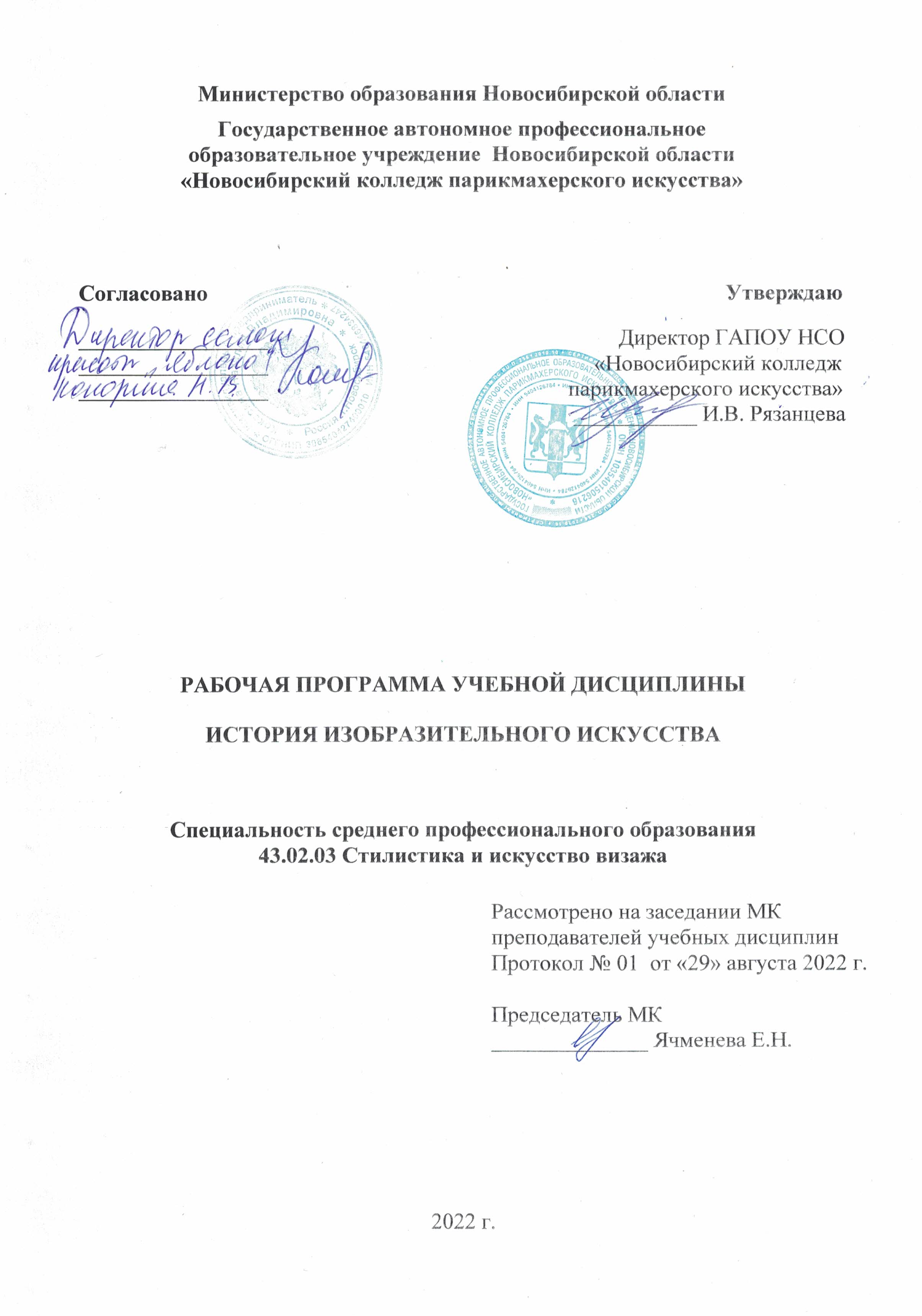 Рабочая программа учебной дисциплины разработана на основе Федерального государственного образовательного стандарта среднего профессионального образования (далее – ФГОС СПО) по специальности 43.02.03 Стилистика и искусство визажа, укрупненная группа профессий 43.00.00 Сервис и туризм. Срок получения СПО по ППССЗ в очной форме обучения - 2 года 10 месяцев.Организация-разработчик: ГАПОУ НСО «Новосибирский колледж парикмахерского искусства» Разработчики:Алферова Л.С., зам директора по УПР Черницкая Н.В., методист ВКЛарина О.А., преподаватель спецдисциплин 1ККРассмотрена и рекомендована к утверждению на заседании методической комиссии преподавателей учебных дисциплин29.08.2022 г. протокол № 1 ГАПОУ НСО «Новосибирский колледж парикмахерского искусства», 2022СОДЕРЖАНИЕ1. паспорт РАБОЧЕЙ ПРОГРАММЫ УЧЕБНОЙ ДИСЦИПЛИНЫистория изобразительного искусства1.1. Область применения программыРабочая программа учебной дисциплины является частью профессиональной образовательной программы в соответствии с ФГОС СПО по специальности  43.02.03 Стилистика и искусство визажа,  укрупненная группа профессий 43.00.00 Сервис и туризм.   Рабочая программа учебной дисциплины может быть использована в дополнительном профессиональном образовании (в программах повышения квалификации и переподготовки) по специальности «Стилистика и искусство визажа» на базе среднего профессионального образования и наличии опыта работы и при профессиональной подготовке на базе основного общего образования или среднего общего образования, без требований к наличию опыта работы.1.2. Место дисциплины в структуре профессиональной образовательной программы:дисциплина входит в профессиональный учебный цикл.1.3. Цели и задачи дисциплины – требования к результатам освоения дисциплины:	В результате освоения учебной дисциплины обучающийся должен уметь:анализировать исторические особенности эпохи, произведения изобразительного искусства, его стилевые и жанровые особенности;ориентироваться в различных направлениях зарубежного и русского изобразительного искусства;применять материал по истории изобразительного искусства для использования в профессиональной деятельности.	В результате освоения учебной дисциплины обучающийся должен знать:основы искусствоведения;историю изобразительного искусства в контексте развития мировой и русской культуры;характерные стилевые и жанровые особенности произведений изобразительного искусства различных эпох и культур;первоисточники искусствоведческой литературы.В результате освоения учебной дисциплины обучающийся должен проявить личностные результаты:ЛР 4. Проявляющий и демонстрирующий уважение к людям труда, осознающий ценность собственного труда. Стремящийся к формированию в сетевой среде личностно и профессионального конструктивного «цифрового следа»ЛР 8. Проявляющий и демонстрирующий уважение к представителям различных этнокультурных, социальных, конфессиональных и иных групп. Сопричастный к сохранению, преумножению и трансляции культурных традиций и ценностей многонационального российского государстваЛР 11. Проявляющий уважение к эстетическим ценностям, обладающий основами эстетической культурыЛР 15. Соблюдающий требования к внешнему виду и культуре поведения работников индустрии красоты1.4. Рекомендуемое количество часов на освоение программы дисциплины:максимальной учебной нагрузки обучающегося -  144 часа, в том числе:обязательной аудиторной учебной нагрузки обучающегося  - 100 часов; самостоятельной работы обучающегося  - 44 часа.2. СТРУКТУРА И СОДЕРЖАНИЕ УЧЕБНОЙ ДИСЦИПЛИНЫ2.1. Объем учебной дисциплины и виды учебной работы2.2. Рабочий тематический план и содержание учебной дисциплины «История изобразительного искусства»Для характеристики уровня освоения учебного материала используются следующие обозначения:1. – ознакомительный (узнавание ранее изученных объектов, свойств); 2. – репродуктивный (выполнение деятельности по образцу, инструкции или под руководством)3. – продуктивный (планирование и самостоятельное выполнение деятельности, решение проблемных задач)3. условия реализации РАБОЧЕЙ программы учебной дисциплины3.1. Требования к минимальному материально-техническому обеспечениюДля реализации программы учебной дисциплины имеется учебный  кабинет рисунка и живописи и лаборатория специального рисунка. Оборудование учебного кабинета и учебной лаборатории: посадочные места по количеству обучающихся; рабочее место преподавателя; учебно-методическая литература; учебно-методические рекомендации; дидактический и раздаточный материал по темам курса; таблицы по декоративно-прикладному искусству;таблицы по мировой художественной культуре «Жанры русской живописи»;слайд-комплекты по мировой художественной культуре (25 комплектов);слайд-альбомы по мировой художественной культуре (2 шт.);набор кодопленок «Мировая художественная культура» (106 шт.); DVD-диски по темам курса;цифровые образовательные ресурсы (ЦОР).Технические средства обучения: компьютер с лицензионным программным обеспечением, мультимедийный проектор, проекционный экран, слайд-проектор, оверхед-проектор..3.2. Информационное обеспечение обученияПеречень рекомендуемых учебных изданий, Интернет-ресурсов, дополнительной литературыОсновные источники:Сокольникова Н.М. История изобразительного искусства: учебник и практикум для среднего профессионального образования / Н. М. Сокольникова. - 2-е изд., испр. и доп. - М.: Издательство «Юрайт», 2018. Дополнительные источники:Мировая культура и искусство: От первобытности до Возрождения : учеб. пособие / Е. А. Попов; Урал. федерал. ун-т. -  Екатеринбург: Изд-во Урал. Универ., 2018. – 156 с. –  URL: https://elar.urfu.ru/bitstream/10995/60952/1/978-5-7996-2418-7_2018.pdf Интернет-ресурсы: Всеобщая история искусств.- Институт теории и истории изобразительных искусств Академии художеств СССР. –  URL: http://artyx.ru/art/ Главное в истории искусств. Ключевые работы, темы, направления, техники читать онлайн, Сьюзи Ходж (knigogid.ru)ГМИИ им. А.С. Пушкина [Электронный ресурс] –  URL: http://www.arts-museum.ru/.История искусств и биографии, художники и картины, скульптуры и графика. –  URL: Электронное учебное пособие по дисциплине "История искусств | Искуству.ру - краткая история искусств (iskusstvu.ru)История искусств. –  URL: http://cvetamira.ru/ История изобразительного искусства [Электронный ресурс]. –  URL:  http://www.arthistory.ru/ Мировая художественная культура: библиотека электронных наглядных пособий. –  URL: http://school-help.ru/metodika/1305-biblioteka-elektronnykh-nagliadnykh-posobii-mirovaia-hudozhestvennaia-kultura-10-11-classy Самин Д. К. 100 великих художников – Изд. Вече. –  URL: 7769.doc (live.com)4. Контроль и оценка результатов освоения ДисциплиныКонтроль и оценка результатов освоения дисциплины осуществляется преподавателем в процессе проведения практических занятий и лабораторных работ, тестирования, а также выполнения обучающимися индивидуальных заданий, проектов, исследований.стр.ПАСПОРТ РАБОЧЕЙ ПРОГРАММЫ УЧЕБНОЙ ДИСЦИПЛИНЫ4СТРУКТУРА и содержание УЧЕБНОЙ ДИСЦИПЛИНЫ5условия реализации РАБОЧЕЙ программы учебной дисциплины17Контроль и оценка результатов Освоения учебной дисциплины19Вид учебной работыОбъем часовМаксимальная учебная нагрузка (всего)144Обязательная аудиторная учебная нагрузка (всего) 100в том числе:     лабораторные занятия0     практические занятия24     контрольные работы3Самостоятельная работа обучающегося (всего)44в том числе:домашняя работа (составление таблиц,  конспектов,  анализ информационных материалов, разработка плана (тезисов) ответа, подготовка к тестированию и др.)44Итоговая аттестация в форме дифференцированного зачета  Итоговая аттестация в форме дифференцированного зачета  Наименование разделов и темСодержание учебного материала, лабораторные работы и практические занятия, самостоятельная работа обучающихсяСодержание учебного материала, лабораторные работы и практические занятия, самостоятельная работа обучающихсяСодержание учебного материала, лабораторные работы и практические занятия, самостоятельная работа обучающихсяСодержание учебного материала, лабораторные работы и практические занятия, самостоятельная работа обучающихсяОбъем часовКоды ЛР, формированию которых способствует элемент программыУровень освоения12222345Раздел 1. Основы искусствоведенияРаздел 1. Основы искусствоведенияРаздел 1. Основы искусствоведенияРаздел 1. Основы искусствоведенияРаздел 1. Основы искусствоведения9Тема 1. 1. Искусство как способ познания окружающего мираСодержание учебного материалаСодержание учебного материалаСодержание учебного материалаСодержание учебного материала2ЛР 4, ЛР 8, ЛР 11, ЛР 15Тема 1. 1. Искусство как способ познания окружающего мираЗнакомство с целями и задачами дисциплины, ее специфика. Понятия «изобразительное искусство»Знакомство с целями и задачами дисциплины, ее специфика. Понятия «изобразительное искусство»2ЛР 4, ЛР 8, ЛР 11, ЛР 151Тема 1. 1. Искусство как способ познания окружающего мираОсновные виды духовной деятельности людейОсновные виды духовной деятельности людей2ЛР 4, ЛР 8, ЛР 11, ЛР 152Тема 1. 1. Искусство как способ познания окружающего мираИскусство как один из способов познания окружающего мираИскусство как один из способов познания окружающего мира2ЛР 4, ЛР 8, ЛР 11, ЛР 152Тема 1. 1. Искусство как способ познания окружающего мираСинтез и взаимодействие культурСинтез и взаимодействие культур2ЛР 4, ЛР 8, ЛР 11, ЛР 152Тема 1. 1. Искусство как способ познания окружающего мираСамостоятельная работа обучающихся:  выполнение домашних заданий  Виды домашних заданий:Составление плана (тезисов) ответа по заданию преподавателяСоставление таблиц, направленных на систематизацию учебных материаловПримерная тематика  домашних заданий:Искусство как способ познания окружающего мираХарактеристика различных исторических эпох с точки зрения искусстваСамостоятельная работа обучающихся:  выполнение домашних заданий  Виды домашних заданий:Составление плана (тезисов) ответа по заданию преподавателяСоставление таблиц, направленных на систематизацию учебных материаловПримерная тематика  домашних заданий:Искусство как способ познания окружающего мираХарактеристика различных исторических эпох с точки зрения искусстваСамостоятельная работа обучающихся:  выполнение домашних заданий  Виды домашних заданий:Составление плана (тезисов) ответа по заданию преподавателяСоставление таблиц, направленных на систематизацию учебных материаловПримерная тематика  домашних заданий:Искусство как способ познания окружающего мираХарактеристика различных исторических эпох с точки зрения искусстваСамостоятельная работа обучающихся:  выполнение домашних заданий  Виды домашних заданий:Составление плана (тезисов) ответа по заданию преподавателяСоставление таблиц, направленных на систематизацию учебных материаловПримерная тематика  домашних заданий:Искусство как способ познания окружающего мираХарактеристика различных исторических эпох с точки зрения искусства1Тема 1. 2. Периодизация развития мирового искусстваСодержание учебного материалаСодержание учебного материалаСодержание учебного материалаСодержание учебного материала2ЛР 4, ЛР 8, ЛР 11, ЛР 15Тема 1. 2. Периодизация развития мирового искусстваОсновные понятия и термины искусствоведения Основные понятия и термины искусствоведения Основные понятия и термины искусствоведения 2ЛР 4, ЛР 8, ЛР 11, ЛР 152Тема 1. 2. Периодизация развития мирового искусстваОсновы художественного языка искусствОсновы художественного языка искусствОсновы художественного языка искусств2ЛР 4, ЛР 8, ЛР 11, ЛР 152Тема 1. 2. Периодизация развития мирового искусстваОбщая периодизация и представление об основных эпохах развития мирового искусства. Классификация видов изобразительного искусстваОбщая периодизация и представление об основных эпохах развития мирового искусства. Классификация видов изобразительного искусстваОбщая периодизация и представление об основных эпохах развития мирового искусства. Классификация видов изобразительного искусства2ЛР 4, ЛР 8, ЛР 11, ЛР 152Тема 1. 2. Периодизация развития мирового искусстваПрактическое занятие №1.  Анализ информационных материалов и составление сравнительной таблицы «Особенности различных исторических эпох с точки зрения изобразительного искусства»Практическое занятие №1.  Анализ информационных материалов и составление сравнительной таблицы «Особенности различных исторических эпох с точки зрения изобразительного искусства»Практическое занятие №1.  Анализ информационных материалов и составление сравнительной таблицы «Особенности различных исторических эпох с точки зрения изобразительного искусства»Практическое занятие №1.  Анализ информационных материалов и составление сравнительной таблицы «Особенности различных исторических эпох с точки зрения изобразительного искусства»2ЛР 4, ЛР 8, ЛР 11, ЛР 15Тема 1. 2. Периодизация развития мирового искусстваСамостоятельная работа обучающихся: выполнение домашних заданий  Виды домашних заданий:Составление краткого конспектаПодготовка устного сообщенияПримерная тематика  домашних заданий:Основные понятия и термины искусствоведения Основы художественного языка искусствОбщая периодизация развития мирового искусства Классификация видов изобразительного искусстваСамостоятельная работа обучающихся: выполнение домашних заданий  Виды домашних заданий:Составление краткого конспектаПодготовка устного сообщенияПримерная тематика  домашних заданий:Основные понятия и термины искусствоведения Основы художественного языка искусствОбщая периодизация развития мирового искусства Классификация видов изобразительного искусстваСамостоятельная работа обучающихся: выполнение домашних заданий  Виды домашних заданий:Составление краткого конспектаПодготовка устного сообщенияПримерная тематика  домашних заданий:Основные понятия и термины искусствоведения Основы художественного языка искусствОбщая периодизация развития мирового искусства Классификация видов изобразительного искусстваСамостоятельная работа обучающихся: выполнение домашних заданий  Виды домашних заданий:Составление краткого конспектаПодготовка устного сообщенияПримерная тематика  домашних заданий:Основные понятия и термины искусствоведения Основы художественного языка искусствОбщая периодизация развития мирового искусства Классификация видов изобразительного искусства2Раздел 2. Ранние этапы формирования изобразительного искусстваРаздел 2. Ранние этапы формирования изобразительного искусстваРаздел 2. Ранние этапы формирования изобразительного искусстваРаздел 2. Ранние этапы формирования изобразительного искусстваРаздел 2. Ранние этапы формирования изобразительного искусства42Тема 2.1. Искусство первобытного мираСодержание учебного материалаСодержание учебного материалаСодержание учебного материалаСодержание учебного материала3ЛР 4, ЛР 8,ЛР 11, ЛР 15Тема 2.1. Искусство первобытного мираФормирование вертикальной и горизонтальной космических моделей мира. Зарождение изобразительного искусстваФормирование вертикальной и горизонтальной космических моделей мира. Зарождение изобразительного искусстваФормирование вертикальной и горизонтальной космических моделей мира. Зарождение изобразительного искусства3ЛР 4, ЛР 8,ЛР 11, ЛР 152Тема 2.1. Искусство первобытного мираХудожественный образ в первобытном искусстве. Наскальная живопись палеолита и мезолита в пещере Ласко. Изобразительное искусство неолита, бронзового века.Художественный образ в первобытном искусстве. Наскальная живопись палеолита и мезолита в пещере Ласко. Изобразительное искусство неолита, бронзового века.Художественный образ в первобытном искусстве. Наскальная живопись палеолита и мезолита в пещере Ласко. Изобразительное искусство неолита, бронзового века.3ЛР 4, ЛР 8,ЛР 11, ЛР 152Тема 2.1. Искусство первобытного мираПамятники архитектуры, скульптуры, рельефы в пещерах. Образность архитектурных первоэлементов в комплексе Стоунхеджа.Памятники архитектуры, скульптуры, рельефы в пещерах. Образность архитектурных первоэлементов в комплексе Стоунхеджа.Памятники архитектуры, скульптуры, рельефы в пещерах. Образность архитектурных первоэлементов в комплексе Стоунхеджа.3ЛР 4, ЛР 8,ЛР 11, ЛР 152Тема 2.1. Искусство первобытного мираСамостоятельная работа обучающихся: выполнение домашних заданий  Виды домашних заданий:Составление краткого конспектаПодготовка устного сообщенияПримерная тематика  домашних заданий:Формирование вертикальной и горизонтальной космических моделей мира. Зарождение изобразительного искусстваХудожественный образ в первобытном искусстве. Наскальная живопись палеолита и мезолита в пещере Ласко. Изобразительное искусство неолита, бронзового века. Памятники архитектуры, скульптуры, рельефы в пещерах. бразность архитектурных первоэлементов в комплексе СтоунхеджаСамостоятельная работа обучающихся: выполнение домашних заданий  Виды домашних заданий:Составление краткого конспектаПодготовка устного сообщенияПримерная тематика  домашних заданий:Формирование вертикальной и горизонтальной космических моделей мира. Зарождение изобразительного искусстваХудожественный образ в первобытном искусстве. Наскальная живопись палеолита и мезолита в пещере Ласко. Изобразительное искусство неолита, бронзового века. Памятники архитектуры, скульптуры, рельефы в пещерах. бразность архитектурных первоэлементов в комплексе СтоунхеджаСамостоятельная работа обучающихся: выполнение домашних заданий  Виды домашних заданий:Составление краткого конспектаПодготовка устного сообщенияПримерная тематика  домашних заданий:Формирование вертикальной и горизонтальной космических моделей мира. Зарождение изобразительного искусстваХудожественный образ в первобытном искусстве. Наскальная живопись палеолита и мезолита в пещере Ласко. Изобразительное искусство неолита, бронзового века. Памятники архитектуры, скульптуры, рельефы в пещерах. бразность архитектурных первоэлементов в комплексе СтоунхеджаСамостоятельная работа обучающихся: выполнение домашних заданий  Виды домашних заданий:Составление краткого конспектаПодготовка устного сообщенияПримерная тематика  домашних заданий:Формирование вертикальной и горизонтальной космических моделей мира. Зарождение изобразительного искусстваХудожественный образ в первобытном искусстве. Наскальная живопись палеолита и мезолита в пещере Ласко. Изобразительное искусство неолита, бронзового века. Памятники архитектуры, скульптуры, рельефы в пещерах. бразность архитектурных первоэлементов в комплексе Стоунхеджа1Тема 2.2. Изобразительное искусство  Древнего Египта Содержание учебного материалаСодержание учебного материалаСодержание учебного материалаСодержание учебного материала3ЛР 4, ЛР 8, ЛР 11, ЛР 15Тема 2.2. Изобразительное искусство  Древнего Египта Условия формирования культуры Древнего Египта. Влияние экономики, общественно-политического строя и религии на изобразительное искусство; роль заупокойного культа3ЛР 4, ЛР 8, ЛР 11, ЛР 152Тема 2.2. Изобразительное искусство  Древнего Египта Древнее царство. Среднее царство. Новое царство. Особенности искусства каждого периода3ЛР 4, ЛР 8, ЛР 11, ЛР 152Тема 2.2. Изобразительное искусство  Древнего Египта Основные черты изобразительного искусства Древнего Египта: каноничность, символичность, геометричность, монументальность3ЛР 4, ЛР 8, ЛР 11, ЛР 152Тема 2.2. Изобразительное искусство  Древнего Египта Самостоятельная работа обучающихся:  выполнение домашних заданий  Виды домашних заданий:1. Составление краткого конспекта2. Подготовка устного сообщенияПримерная тематика  домашних заданий:Магический ритуал как способ иллюзорного овладения миром. Древнейшая культура Египта.       3. Религиозная реформа ЭхнатонаСамостоятельная работа обучающихся:  выполнение домашних заданий  Виды домашних заданий:1. Составление краткого конспекта2. Подготовка устного сообщенияПримерная тематика  домашних заданий:Магический ритуал как способ иллюзорного овладения миром. Древнейшая культура Египта.       3. Религиозная реформа ЭхнатонаСамостоятельная работа обучающихся:  выполнение домашних заданий  Виды домашних заданий:1. Составление краткого конспекта2. Подготовка устного сообщенияПримерная тематика  домашних заданий:Магический ритуал как способ иллюзорного овладения миром. Древнейшая культура Египта.       3. Религиозная реформа ЭхнатонаСамостоятельная работа обучающихся:  выполнение домашних заданий  Виды домашних заданий:1. Составление краткого конспекта2. Подготовка устного сообщенияПримерная тематика  домашних заданий:Магический ритуал как способ иллюзорного овладения миром. Древнейшая культура Египта.       3. Религиозная реформа Эхнатона1Тема 2.3. Изобразительное искусство государств МесопотамииСодержание учебного материалаСодержание учебного материалаСодержание учебного материалаСодержание учебного материала3ЛР 4, ЛР 8, ЛР 11, ЛР 15Тема 2.3. Изобразительное искусство государств МесопотамииФормирование и развитие искусства государств Передней Азии (Шумер, Аккад, Ассирии, Вавилона)                                                                                              Формирование и развитие искусства государств Передней Азии (Шумер, Аккад, Ассирии, Вавилона)                                                                                              Формирование и развитие искусства государств Передней Азии (Шумер, Аккад, Ассирии, Вавилона)                                                                                              Формирование и развитие искусства государств Передней Азии (Шумер, Аккад, Ассирии, Вавилона)                                                                                              3ЛР 4, ЛР 8, ЛР 11, ЛР 152Тема 2.3. Изобразительное искусство государств МесопотамииХарактеристика жанров искусства Месопотамии. Особенности архитектуры, скульптуры, живописи, декоративно-прикладного искусстваХарактеристика жанров искусства Месопотамии. Особенности архитектуры, скульптуры, живописи, декоративно-прикладного искусстваХарактеристика жанров искусства Месопотамии. Особенности архитектуры, скульптуры, живописи, декоративно-прикладного искусстваХарактеристика жанров искусства Месопотамии. Особенности архитектуры, скульптуры, живописи, декоративно-прикладного искусства3ЛР 4, ЛР 8, ЛР 11, ЛР 152Тема 2.3. Изобразительное искусство государств МесопотамииВлияние культуры Древнего Египта и эллинистического искусства. Черты реализма в вавилоно-ассирийском искусстве.Влияние культуры Древнего Египта и эллинистического искусства. Черты реализма в вавилоно-ассирийском искусстве.Влияние культуры Древнего Египта и эллинистического искусства. Черты реализма в вавилоно-ассирийском искусстве.Влияние культуры Древнего Египта и эллинистического искусства. Черты реализма в вавилоно-ассирийском искусстве.3ЛР 4, ЛР 8, ЛР 11, ЛР 152Тема 2.3. Изобразительное искусство государств МесопотамииПрактическое занятие №2. Влияние культуры Древнего Египта и эллинистического искусства на культуру МесопотамииПрактическое занятие №2. Влияние культуры Древнего Египта и эллинистического искусства на культуру МесопотамииПрактическое занятие №2. Влияние культуры Древнего Египта и эллинистического искусства на культуру МесопотамииПрактическое занятие №2. Влияние культуры Древнего Египта и эллинистического искусства на культуру Месопотамии2ЛР 4, ЛР 8, ЛР 11, ЛР 15Тема 2.3. Изобразительное искусство государств МесопотамииСамостоятельная работа обучающихся: выполнение домашних заданий  Виды домашних заданий:1. Составление краткого конспекта2. Подготовка устного сообщения3. Составление сравнительной таблицыПримерная тематика  домашних заданий:1. Искусство государств Передней Азии 2. Жанровые особенности искусства Месопотамии
3.Черты реализма в вавилоно-ассирийском искусствеСамостоятельная работа обучающихся: выполнение домашних заданий  Виды домашних заданий:1. Составление краткого конспекта2. Подготовка устного сообщения3. Составление сравнительной таблицыПримерная тематика  домашних заданий:1. Искусство государств Передней Азии 2. Жанровые особенности искусства Месопотамии
3.Черты реализма в вавилоно-ассирийском искусствеСамостоятельная работа обучающихся: выполнение домашних заданий  Виды домашних заданий:1. Составление краткого конспекта2. Подготовка устного сообщения3. Составление сравнительной таблицыПримерная тематика  домашних заданий:1. Искусство государств Передней Азии 2. Жанровые особенности искусства Месопотамии
3.Черты реализма в вавилоно-ассирийском искусствеСамостоятельная работа обучающихся: выполнение домашних заданий  Виды домашних заданий:1. Составление краткого конспекта2. Подготовка устного сообщения3. Составление сравнительной таблицыПримерная тематика  домашних заданий:1. Искусство государств Передней Азии 2. Жанровые особенности искусства Месопотамии
3.Черты реализма в вавилоно-ассирийском искусстве2Тема 2.4. Изобразительное искусстводревней ГрецииСодержание учебного материалаСодержание учебного материалаСодержание учебного материалаСодержание учебного материала4ЛР 4, ЛР 8, ЛР 11, ЛР 15Тема 2.4. Изобразительное искусстводревней ГрецииОбщая характеристика культуры древней Греции. Основные этапы древнегреческого искусства. Общая характеристика культуры древней Греции. Основные этапы древнегреческого искусства. Общая характеристика культуры древней Греции. Основные этапы древнегреческого искусства. Общая характеристика культуры древней Греции. Основные этапы древнегреческого искусства. 4ЛР 4, ЛР 8, ЛР 11, ЛР 152Тема 2.4. Изобразительное искусстводревней ГрецииЭволюция основных видов изобразительного искусства. Афинский Акрополь – идеал красоты Древней Греции.Эволюция основных видов изобразительного искусства. Афинский Акрополь – идеал красоты Древней Греции.Эволюция основных видов изобразительного искусства. Афинский Акрополь – идеал красоты Древней Греции.Эволюция основных видов изобразительного искусства. Афинский Акрополь – идеал красоты Древней Греции.4ЛР 4, ЛР 8, ЛР 11, ЛР 152Тема 2.4. Изобразительное искусстводревней ГрецииУтверждение принципов гуманизма и античного реализма. Шедевры мировой пластики периода эллинизма Утверждение принципов гуманизма и античного реализма. Шедевры мировой пластики периода эллинизма Утверждение принципов гуманизма и античного реализма. Шедевры мировой пластики периода эллинизма Утверждение принципов гуманизма и античного реализма. Шедевры мировой пластики периода эллинизма 4ЛР 4, ЛР 8, ЛР 11, ЛР 152Тема 2.4. Изобразительное искусстводревней ГрецииПрактическое занятие № 3. Анализ информационных материалов и составление сравнительной таблицы «Характеристика искусства Древней Греции»Практическое занятие № 3. Анализ информационных материалов и составление сравнительной таблицы «Характеристика искусства Древней Греции»Практическое занятие № 3. Анализ информационных материалов и составление сравнительной таблицы «Характеристика искусства Древней Греции»Практическое занятие № 3. Анализ информационных материалов и составление сравнительной таблицы «Характеристика искусства Древней Греции»2ЛР 4, ЛР 8, ЛР 11, ЛР 15Тема 2.4. Изобразительное искусстводревней ГрецииСамостоятельная работа обучающихся: выполнение домашних заданий  Виды домашних заданий:1. Составление краткого конспекта2. Подготовка устного сообщенияПримерная тематика  домашних заданий:1. Характеристика культуры древней Греции2. Основные этапы древнегреческого искусства3. Эволюция изобразительного искусства в Древней Греции4. Шедевры мировой пластики периода эллинизмаСамостоятельная работа обучающихся: выполнение домашних заданий  Виды домашних заданий:1. Составление краткого конспекта2. Подготовка устного сообщенияПримерная тематика  домашних заданий:1. Характеристика культуры древней Греции2. Основные этапы древнегреческого искусства3. Эволюция изобразительного искусства в Древней Греции4. Шедевры мировой пластики периода эллинизмаСамостоятельная работа обучающихся: выполнение домашних заданий  Виды домашних заданий:1. Составление краткого конспекта2. Подготовка устного сообщенияПримерная тематика  домашних заданий:1. Характеристика культуры древней Греции2. Основные этапы древнегреческого искусства3. Эволюция изобразительного искусства в Древней Греции4. Шедевры мировой пластики периода эллинизмаСамостоятельная работа обучающихся: выполнение домашних заданий  Виды домашних заданий:1. Составление краткого конспекта2. Подготовка устного сообщенияПримерная тематика  домашних заданий:1. Характеристика культуры древней Греции2. Основные этапы древнегреческого искусства3. Эволюция изобразительного искусства в Древней Греции4. Шедевры мировой пластики периода эллинизма2Тема 2.5. Изобразительное искусство древнего Рима Содержание учебного материалаСодержание учебного материалаСодержание учебного материалаСодержание учебного материала4ЛР 4, ЛР 8, ЛР 11, ЛР 15Тема 2.5. Изобразительное искусство древнего Рима Социально-культурное и историческое своеобразие Древнего Рима. Периодизация искусстваСоциально-культурное и историческое своеобразие Древнего Рима. Периодизация искусстваСоциально-культурное и историческое своеобразие Древнего Рима. Периодизация искусстваСоциально-культурное и историческое своеобразие Древнего Рима. Периодизация искусства4ЛР 4, ЛР 8, ЛР 11, ЛР 152Тема 2.5. Изобразительное искусство древнего Рима Влияние христианства на развитие искусстваВлияние христианства на развитие искусстваВлияние христианства на развитие искусстваВлияние христианства на развитие искусства4ЛР 4, ЛР 8, ЛР 11, ЛР 152Тема 2.5. Изобразительное искусство древнего Рима Скульптура: статуи, скульптурные портреты императоров, видных деятелей, реализм скульптурного портрета. Живопись: монументально-декоративная живопись и мозаика в домах, храмах, дворцах; росписи катакомб; пейзажи, жанровые и мифологические сцены. Декоративно-прикладное искусство: «краснолаковая» керамика, изделия из стекла, геммы.Скульптура: статуи, скульптурные портреты императоров, видных деятелей, реализм скульптурного портрета. Живопись: монументально-декоративная живопись и мозаика в домах, храмах, дворцах; росписи катакомб; пейзажи, жанровые и мифологические сцены. Декоративно-прикладное искусство: «краснолаковая» керамика, изделия из стекла, геммы.Скульптура: статуи, скульптурные портреты императоров, видных деятелей, реализм скульптурного портрета. Живопись: монументально-декоративная живопись и мозаика в домах, храмах, дворцах; росписи катакомб; пейзажи, жанровые и мифологические сцены. Декоративно-прикладное искусство: «краснолаковая» керамика, изделия из стекла, геммы.Скульптура: статуи, скульптурные портреты императоров, видных деятелей, реализм скульптурного портрета. Живопись: монументально-декоративная живопись и мозаика в домах, храмах, дворцах; росписи катакомб; пейзажи, жанровые и мифологические сцены. Декоративно-прикладное искусство: «краснолаковая» керамика, изделия из стекла, геммы.4ЛР 4, ЛР 8, ЛР 11, ЛР 15Тема 2.5. Изобразительное искусство древнего Рима Контрольная работа №1 по темам 1.1-2.5Контрольная работа №1 по темам 1.1-2.5Контрольная работа №1 по темам 1.1-2.5Контрольная работа №1 по темам 1.1-2.51ЛР 4, ЛР 8, ЛР 11, ЛР 15Тема 2.5. Изобразительное искусство древнего Рима Самостоятельная работа обучающихся: выполнение домашних заданий  Виды домашних заданий:1. Составление краткого конспекта2. Подготовка устного сообщенияПримерная тематика  домашних заданий:1. Периодизация искусства древнего Рима2. Характеристика жанров искусства древнего РимаСамостоятельная работа обучающихся: выполнение домашних заданий  Виды домашних заданий:1. Составление краткого конспекта2. Подготовка устного сообщенияПримерная тематика  домашних заданий:1. Периодизация искусства древнего Рима2. Характеристика жанров искусства древнего РимаСамостоятельная работа обучающихся: выполнение домашних заданий  Виды домашних заданий:1. Составление краткого конспекта2. Подготовка устного сообщенияПримерная тематика  домашних заданий:1. Периодизация искусства древнего Рима2. Характеристика жанров искусства древнего РимаСамостоятельная работа обучающихся: выполнение домашних заданий  Виды домашних заданий:1. Составление краткого конспекта2. Подготовка устного сообщенияПримерная тематика  домашних заданий:1. Периодизация искусства древнего Рима2. Характеристика жанров искусства древнего Рима1Тема 2.6. Изобразительное искусство Византии Содержание учебного материалаСодержание учебного материалаСодержание учебного материалаСодержание учебного материала4ЛР 4, ЛР 8, ЛР 11, ЛР 15Тема 2.6. Изобразительное искусство Византии Формирование византийского изобразительного искусства под влиянием римских, греческих и восточных традиций. Периодизация изобразительного искусстваФормирование византийского изобразительного искусства под влиянием римских, греческих и восточных традиций. Периодизация изобразительного искусстваФормирование византийского изобразительного искусства под влиянием римских, греческих и восточных традиций. Периодизация изобразительного искусстваФормирование византийского изобразительного искусства под влиянием римских, греческих и восточных традиций. Периодизация изобразительного искусства4ЛР 4, ЛР 8, ЛР 11, ЛР 152Тема 2.6. Изобразительное искусство Византии Развитие новых форм в архитектуре (новые типы храмов, великолепие интерьеров). Центрические постройки. Развитие новых форм в архитектуре (новые типы храмов, великолепие интерьеров). Центрические постройки. Развитие новых форм в архитектуре (новые типы храмов, великолепие интерьеров). Центрические постройки. Развитие новых форм в архитектуре (новые типы храмов, великолепие интерьеров). Центрические постройки. 4ЛР 4, ЛР 8, ЛР 11, ЛР 152Тема 2.6. Изобразительное искусство Византии Монументальная живопись (мозаика, фрески в храмах), иконопись, книжная миниатюра, строгость, и одухотворенность образов. Собор Святой Софии в Константинополе. Монументальная живопись (мозаика, фрески в храмах), иконопись, книжная миниатюра, строгость, и одухотворенность образов. Собор Святой Софии в Константинополе. Монументальная живопись (мозаика, фрески в храмах), иконопись, книжная миниатюра, строгость, и одухотворенность образов. Собор Святой Софии в Константинополе. Монументальная живопись (мозаика, фрески в храмах), иконопись, книжная миниатюра, строгость, и одухотворенность образов. Собор Святой Софии в Константинополе. 4ЛР 4, ЛР 8, ЛР 11, ЛР 152Тема 2.6. Изобразительное искусство Византии Основные достижения византийского искусства в период «Македонского возрождения». Второй золотой век в византийской культуре. Основные достижения византийского искусства в период «Македонского возрождения». Второй золотой век в византийской культуре. Основные достижения византийского искусства в период «Македонского возрождения». Второй золотой век в византийской культуре. Основные достижения византийского искусства в период «Македонского возрождения». Второй золотой век в византийской культуре. 4ЛР 4, ЛР 8, ЛР 11, ЛР 152Тема 2.6. Изобразительное искусство Византии Практическое занятие № 4. Анализ информационных материалов и составление сравнительной таблицы «Особенности изобразительного искусства Византии»Практическое занятие № 4. Анализ информационных материалов и составление сравнительной таблицы «Особенности изобразительного искусства Византии»Практическое занятие № 4. Анализ информационных материалов и составление сравнительной таблицы «Особенности изобразительного искусства Византии»Практическое занятие № 4. Анализ информационных материалов и составление сравнительной таблицы «Особенности изобразительного искусства Византии»2ЛР 4, ЛР 8, ЛР 11, ЛР 15Тема 2.6. Изобразительное искусство Византии Самостоятельная работа обучающихся: выполнение домашних заданий  Виды домашних заданий:1. Составление краткого конспекта2. Подготовка устного сообщенияПримерная тематика  домашних заданий:1. Особенности формирования византийского изобразительного искусства2. Особенности золотого века в византийской культуре3. Собор Святой Софии в Константинополе – первый христианский соборСамостоятельная работа обучающихся: выполнение домашних заданий  Виды домашних заданий:1. Составление краткого конспекта2. Подготовка устного сообщенияПримерная тематика  домашних заданий:1. Особенности формирования византийского изобразительного искусства2. Особенности золотого века в византийской культуре3. Собор Святой Софии в Константинополе – первый христианский соборСамостоятельная работа обучающихся: выполнение домашних заданий  Виды домашних заданий:1. Составление краткого конспекта2. Подготовка устного сообщенияПримерная тематика  домашних заданий:1. Особенности формирования византийского изобразительного искусства2. Особенности золотого века в византийской культуре3. Собор Святой Софии в Константинополе – первый христианский соборСамостоятельная работа обучающихся: выполнение домашних заданий  Виды домашних заданий:1. Составление краткого конспекта2. Подготовка устного сообщенияПримерная тематика  домашних заданий:1. Особенности формирования византийского изобразительного искусства2. Особенности золотого века в византийской культуре3. Собор Святой Софии в Константинополе – первый христианский собор2Тема 2.7. Искусство Востока, Америки и АфрикиСодержание учебного материалаСодержание учебного материалаСодержание учебного материалаСодержание учебного материала3ЛР 4, ЛР 8, ЛР 11, ЛР 15Тема 2.7. Искусство Востока, Америки и АфрикиОсновные периоды в развитии искусства стран Востока. Зарождение буддизма и его влияние на развитие искусства Индии. Гармония инь и ян – основа китайской культуры. Кредо японской архитектуры - культ природыОсновные периоды в развитии искусства стран Востока. Зарождение буддизма и его влияние на развитие искусства Индии. Гармония инь и ян – основа китайской культуры. Кредо японской архитектуры - культ природыОсновные периоды в развитии искусства стран Востока. Зарождение буддизма и его влияние на развитие искусства Индии. Гармония инь и ян – основа китайской культуры. Кредо японской архитектуры - культ природыОсновные периоды в развитии искусства стран Востока. Зарождение буддизма и его влияние на развитие искусства Индии. Гармония инь и ян – основа китайской культуры. Кредо японской архитектуры - культ природы3ЛР 4, ЛР 8, ЛР 11, ЛР 152Тема 2.7. Искусство Востока, Америки и АфрикиКультура Древней Америки (ацтеков, майя, инков и др.), распространение культур европейского типа в XVI - XVIII векахКультура Древней Америки (ацтеков, майя, инков и др.), распространение культур европейского типа в XVI - XVIII векахКультура Древней Америки (ацтеков, майя, инков и др.), распространение культур европейского типа в XVI - XVIII векахКультура Древней Америки (ацтеков, майя, инков и др.), распространение культур европейского типа в XVI - XVIII веках3ЛР 4, ЛР 8, ЛР 11, ЛР 152Тема 2.7. Искусство Востока, Америки и АфрикиПонятие о древних африканских культурах. Некоторые сведения о формировании и развитии изобразительного искусства тропической Африки. Народное и профессиональное искусствоПонятие о древних африканских культурах. Некоторые сведения о формировании и развитии изобразительного искусства тропической Африки. Народное и профессиональное искусствоПонятие о древних африканских культурах. Некоторые сведения о формировании и развитии изобразительного искусства тропической Африки. Народное и профессиональное искусствоПонятие о древних африканских культурах. Некоторые сведения о формировании и развитии изобразительного искусства тропической Африки. Народное и профессиональное искусство3ЛР 4, ЛР 8, ЛР 11, ЛР 152Тема 2.7. Искусство Востока, Америки и АфрикиСамостоятельная работа обучающихся: выполнение домашних заданий  Виды домашних заданий:1. Составление краткого конспекта2. Подготовка устного сообщения3. Подготовка к контрольной работеПримерная тематика  домашних заданий:1. Искусство древнего Востока 2. Искусство доколумбовой Америки 3. Искусство древней  АфрикиСамостоятельная работа обучающихся: выполнение домашних заданий  Виды домашних заданий:1. Составление краткого конспекта2. Подготовка устного сообщения3. Подготовка к контрольной работеПримерная тематика  домашних заданий:1. Искусство древнего Востока 2. Искусство доколумбовой Америки 3. Искусство древней  АфрикиСамостоятельная работа обучающихся: выполнение домашних заданий  Виды домашних заданий:1. Составление краткого конспекта2. Подготовка устного сообщения3. Подготовка к контрольной работеПримерная тематика  домашних заданий:1. Искусство древнего Востока 2. Искусство доколумбовой Америки 3. Искусство древней  АфрикиСамостоятельная работа обучающихся: выполнение домашних заданий  Виды домашних заданий:1. Составление краткого конспекта2. Подготовка устного сообщения3. Подготовка к контрольной работеПримерная тематика  домашних заданий:1. Искусство древнего Востока 2. Искусство доколумбовой Америки 3. Искусство древней  Африки2Раздел 3. Европейское искусство Раздел 3. Европейское искусство Раздел 3. Европейское искусство Раздел 3. Европейское искусство Раздел 3. Европейское искусство 53Тема 3.1. Изобразительное искусство Западной и Центральной Европы в средние векаСодержание учебного материалаСодержание учебного материалаСодержание учебного материалаСодержание учебного материала4ЛР 4, ЛР 8, ЛР 11, ЛР 15Тема 3.1. Изобразительное искусство Западной и Центральной Европы в средние векаЭтапы художественной культуры в средние века. Дороманское искусство. Этапы художественной культуры в средние века. Дороманское искусство. Этапы художественной культуры в средние века. Дороманское искусство. Этапы художественной культуры в средние века. Дороманское искусство. 4ЛР 4, ЛР 8, ЛР 11, ЛР 152Тема 3.1. Изобразительное искусство Западной и Центральной Европы в средние векаРоманский стиль, как самый ранний художественный стиль средневековой Европы XI – XIIвека. Романский стиль, как самый ранний художественный стиль средневековой Европы XI – XIIвека. Романский стиль, как самый ранний художественный стиль средневековой Европы XI – XIIвека. Романский стиль, как самый ранний художественный стиль средневековой Европы XI – XIIвека. 4ЛР 4, ЛР 8, ЛР 11, ЛР 152Тема 3.1. Изобразительное искусство Западной и Центральной Европы в средние векаГотическое искусство. Три стадии развития готического стиля Готическое искусство. Три стадии развития готического стиля Готическое искусство. Три стадии развития готического стиля Готическое искусство. Три стадии развития готического стиля 4ЛР 4, ЛР 8, ЛР 11, ЛР 152Тема 3.1. Изобразительное искусство Западной и Центральной Европы в средние векаОсобенности скульптуры и живописи в Средневековой Европе Особенности скульптуры и живописи в Средневековой Европе Особенности скульптуры и живописи в Средневековой Европе Особенности скульптуры и живописи в Средневековой Европе 4ЛР 4, ЛР 8, ЛР 11, ЛР 152Тема 3.1. Изобразительное искусство Западной и Центральной Европы в средние векаСамостоятельная работа обучающихся: выполнение домашних заданий  Виды домашних заданий:1. Составление краткого конспекта2. Подготовка устного сообщенияПримерная тематика  домашних заданий:1. Пламенеющая готика2. Искусство витражей3. Характеристика романского стиляСамостоятельная работа обучающихся: выполнение домашних заданий  Виды домашних заданий:1. Составление краткого конспекта2. Подготовка устного сообщенияПримерная тематика  домашних заданий:1. Пламенеющая готика2. Искусство витражей3. Характеристика романского стиляСамостоятельная работа обучающихся: выполнение домашних заданий  Виды домашних заданий:1. Составление краткого конспекта2. Подготовка устного сообщенияПримерная тематика  домашних заданий:1. Пламенеющая готика2. Искусство витражей3. Характеристика романского стиляСамостоятельная работа обучающихся: выполнение домашних заданий  Виды домашних заданий:1. Составление краткого конспекта2. Подготовка устного сообщенияПримерная тематика  домашних заданий:1. Пламенеющая готика2. Искусство витражей3. Характеристика романского стиля2Тема 3.2. Искусство итальянского ВозрожденияСодержание учебного материалаСодержание учебного материалаСодержание учебного материалаСодержание учебного материала4ЛР 4, ЛР 8, ЛР 11, ЛР 15Тема 3.2. Искусство итальянского ВозрожденияСветский характер и гуманистическое мировоззрение  искусства эпохи Возрождения. Периодизация искусства итальянского ВозрожденияСветский характер и гуманистическое мировоззрение  искусства эпохи Возрождения. Периодизация искусства итальянского ВозрожденияСветский характер и гуманистическое мировоззрение  искусства эпохи Возрождения. Периодизация искусства итальянского ВозрожденияСветский характер и гуманистическое мировоззрение  искусства эпохи Возрождения. Периодизация искусства итальянского Возрождения4ЛР 4, ЛР 8, ЛР 11, ЛР 152Тема 3.2. Искусство итальянского ВозрожденияПроторенессанс. Первые шаги к реалистичности образов, решение задачи изображения трехмерного пространства.Проторенессанс. Первые шаги к реалистичности образов, решение задачи изображения трехмерного пространства.Проторенессанс. Первые шаги к реалистичности образов, решение задачи изображения трехмерного пространства.Проторенессанс. Первые шаги к реалистичности образов, решение задачи изображения трехмерного пространства.4ЛР 4, ЛР 8, ЛР 11, ЛР 152Тема 3.2. Искусство итальянского ВозрожденияРаннее Возрождение.  Ренессанский реализм в живописи и скульптуре раннего ВозрожденияРаннее Возрождение.  Ренессанский реализм в живописи и скульптуре раннего ВозрожденияРаннее Возрождение.  Ренессанский реализм в живописи и скульптуре раннего ВозрожденияРаннее Возрождение.  Ренессанский реализм в живописи и скульптуре раннего Возрождения4ЛР 4, ЛР 8, ЛР 11, ЛР 152Тема 3.2. Искусство итальянского ВозрожденияВысокое Возрождение. Главные ценности в искусстве Высокого Возрождения.  Творчество Леонардо да Винчи, Рафаэля, Джорджоне, Тициана, КорреджоВысокое Возрождение. Главные ценности в искусстве Высокого Возрождения.  Творчество Леонардо да Винчи, Рафаэля, Джорджоне, Тициана, КорреджоВысокое Возрождение. Главные ценности в искусстве Высокого Возрождения.  Творчество Леонардо да Винчи, Рафаэля, Джорджоне, Тициана, КорреджоВысокое Возрождение. Главные ценности в искусстве Высокого Возрождения.  Творчество Леонардо да Винчи, Рафаэля, Джорджоне, Тициана, Корреджо4ЛР 4, ЛР 8, ЛР 11, ЛР 152Тема 3.2. Искусство итальянского ВозрожденияТворчество Рафаэля Санти. Образ Мадонны - идеальный сплав христианских и языческих представлений о красотеТворчество Рафаэля Санти. Образ Мадонны - идеальный сплав христианских и языческих представлений о красотеТворчество Рафаэля Санти. Образ Мадонны - идеальный сплав христианских и языческих представлений о красотеТворчество Рафаэля Санти. Образ Мадонны - идеальный сплав христианских и языческих представлений о красоте4ЛР 4, ЛР 8, ЛР 11, ЛР 152Тема 3.2. Искусство итальянского ВозрожденияПозднее Возрождение. Кризис ренессанской культуры. Творчество Микеланджело, Д. Виньола, Б. Челлини, П. Веронезе, ТинтореттоПозднее Возрождение. Кризис ренессанской культуры. Творчество Микеланджело, Д. Виньола, Б. Челлини, П. Веронезе, ТинтореттоПозднее Возрождение. Кризис ренессанской культуры. Творчество Микеланджело, Д. Виньола, Б. Челлини, П. Веронезе, ТинтореттоПозднее Возрождение. Кризис ренессанской культуры. Творчество Микеланджело, Д. Виньола, Б. Челлини, П. Веронезе, Тинторетто4ЛР 4, ЛР 8, ЛР 11, ЛР 152Тема 3.2. Искусство итальянского ВозрожденияПрактическое занятие № 5. Анализ искусства итальянского ВозрожденияПрактическое занятие № 5. Анализ искусства итальянского ВозрожденияПрактическое занятие № 5. Анализ искусства итальянского ВозрожденияПрактическое занятие № 5. Анализ искусства итальянского Возрождения2ЛР 4, ЛР 8, ЛР 11, ЛР 15Тема 3.2. Искусство итальянского ВозрожденияСамостоятельная работа обучающихся: выполнение домашних заданий  Виды домашних заданий:1. Составление краткого конспекта2. Подготовка устного сообщенияПримерная тематика  домашних заданий:1. Характеристика Проторенессанса2. Характеристика раннего Возрождения3. Биографии мастеров итальянского ВозрожденияСамостоятельная работа обучающихся: выполнение домашних заданий  Виды домашних заданий:1. Составление краткого конспекта2. Подготовка устного сообщенияПримерная тематика  домашних заданий:1. Характеристика Проторенессанса2. Характеристика раннего Возрождения3. Биографии мастеров итальянского ВозрожденияСамостоятельная работа обучающихся: выполнение домашних заданий  Виды домашних заданий:1. Составление краткого конспекта2. Подготовка устного сообщенияПримерная тематика  домашних заданий:1. Характеристика Проторенессанса2. Характеристика раннего Возрождения3. Биографии мастеров итальянского ВозрожденияСамостоятельная работа обучающихся: выполнение домашних заданий  Виды домашних заданий:1. Составление краткого конспекта2. Подготовка устного сообщенияПримерная тематика  домашних заданий:1. Характеристика Проторенессанса2. Характеристика раннего Возрождения3. Биографии мастеров итальянского Возрождения3Тема 3.3. Искусство эпохи Возрождения в Центральной ЕвропеСодержание учебного материалаСодержание учебного материалаСодержание учебного материалаСодержание учебного материала3ЛР 4, ЛР 8, ЛР 11, ЛР 15Тема 3.3. Искусство эпохи Возрождения в Центральной ЕвропеОтличия «северного» Возрождения от итальянского. Искусство Возрождения в НидерландахОтличия «северного» Возрождения от итальянского. Искусство Возрождения в НидерландахОтличия «северного» Возрождения от итальянского. Искусство Возрождения в НидерландахОтличия «северного» Возрождения от итальянского. Искусство Возрождения в Нидерландах3ЛР 4, ЛР 8, ЛР 11, ЛР 152Тема 3.3. Искусство эпохи Возрождения в Центральной ЕвропеИскусство Возрождения в Германии. Ренессансные и позднеготические начала в изобразительном искусстве. Искусство Возрождения в Германии. Ренессансные и позднеготические начала в изобразительном искусстве. Искусство Возрождения в Германии. Ренессансные и позднеготические начала в изобразительном искусстве. Искусство Возрождения в Германии. Ренессансные и позднеготические начала в изобразительном искусстве. 3ЛР 4, ЛР 8, ЛР 11, ЛР 152Тема 3.3. Искусство эпохи Возрождения в Центральной ЕвропеИскусство Возрождения во Франции. Гуманистические идеалы Возрождения. Развитие светского реалистического искусства. Искусство Возрождения во Франции. Гуманистические идеалы Возрождения. Развитие светского реалистического искусства. Искусство Возрождения во Франции. Гуманистические идеалы Возрождения. Развитие светского реалистического искусства. Искусство Возрождения во Франции. Гуманистические идеалы Возрождения. Развитие светского реалистического искусства. 3ЛР 4, ЛР 8, ЛР 11, ЛР 152Тема 3.3. Искусство эпохи Возрождения в Центральной ЕвропеПрактическое занятие № 6. Анализ работ мастеров Центральной ЕвропыПрактическое занятие № 6. Анализ работ мастеров Центральной ЕвропыПрактическое занятие № 6. Анализ работ мастеров Центральной ЕвропыПрактическое занятие № 6. Анализ работ мастеров Центральной Европы2ЛР 4, ЛР 8, ЛР 11, ЛР 15Тема 3.3. Искусство эпохи Возрождения в Центральной ЕвропеСамостоятельная работа обучающихся: выполнение домашних заданий  Виды домашних заданий:1. Составление краткого конспекта2. Подготовка устного сообщенияПримерная тематика  домашних заданий:1. Характеристика произведений нидерландского Возрождения2. Характеристика произведений германского Возрождения3. Развитие светского реалистического искусстваСамостоятельная работа обучающихся: выполнение домашних заданий  Виды домашних заданий:1. Составление краткого конспекта2. Подготовка устного сообщенияПримерная тематика  домашних заданий:1. Характеристика произведений нидерландского Возрождения2. Характеристика произведений германского Возрождения3. Развитие светского реалистического искусстваСамостоятельная работа обучающихся: выполнение домашних заданий  Виды домашних заданий:1. Составление краткого конспекта2. Подготовка устного сообщенияПримерная тематика  домашних заданий:1. Характеристика произведений нидерландского Возрождения2. Характеристика произведений германского Возрождения3. Развитие светского реалистического искусстваСамостоятельная работа обучающихся: выполнение домашних заданий  Виды домашних заданий:1. Составление краткого конспекта2. Подготовка устного сообщенияПримерная тематика  домашних заданий:1. Характеристика произведений нидерландского Возрождения2. Характеристика произведений германского Возрождения3. Развитие светского реалистического искусства2Тема 3.4. Искусство Италии XVII - XIX вековСодержание учебного материалаСодержание учебного материалаСодержание учебного материалаСодержание учебного материала4ЛР 4, ЛР 8, ЛР 11, ЛР 15Тема 3.4. Искусство Италии XVII - XIX вековИтальянское искусство XVII - XVIII веков. Возникновение и расцвет нового стиля - барокко; основные черты бароккоИтальянское искусство XVII - XVIII веков. Возникновение и расцвет нового стиля - барокко; основные черты бароккоИтальянское искусство XVII - XVIII веков. Возникновение и расцвет нового стиля - барокко; основные черты бароккоИтальянское искусство XVII - XVIII веков. Возникновение и расцвет нового стиля - барокко; основные черты барокко4ЛР 4, ЛР 8, ЛР 11, ЛР 152Тема 3.4. Искусство Италии XVII - XIX вековАрхитектура:  масштабность и театральность церковных построек Рима и Венеции, эффектность светского зодчества Архитектура:  масштабность и театральность церковных построек Рима и Венеции, эффектность светского зодчества Архитектура:  масштабность и театральность церковных построек Рима и Венеции, эффектность светского зодчества Архитектура:  масштабность и театральность церковных построек Рима и Венеции, эффектность светского зодчества 4ЛР 4, ЛР 8, ЛР 11, ЛР 152Тема 3.4. Искусство Италии XVII - XIX вековЖивопись: академизм братьев Карраччи; реалистическое творчество Караваджо; монументально-декоративная живопись барокко (П. Кортона и др.); бытовая живопись (Д. Фетти); пейзаж, предвосхищение пленэрных исканий (Ф. Гварди)Живопись: академизм братьев Карраччи; реалистическое творчество Караваджо; монументально-декоративная живопись барокко (П. Кортона и др.); бытовая живопись (Д. Фетти); пейзаж, предвосхищение пленэрных исканий (Ф. Гварди)Живопись: академизм братьев Карраччи; реалистическое творчество Караваджо; монументально-декоративная живопись барокко (П. Кортона и др.); бытовая живопись (Д. Фетти); пейзаж, предвосхищение пленэрных исканий (Ф. Гварди)Живопись: академизм братьев Карраччи; реалистическое творчество Караваджо; монументально-декоративная живопись барокко (П. Кортона и др.); бытовая живопись (Д. Фетти); пейзаж, предвосхищение пленэрных исканий (Ф. Гварди)4ЛР 4, ЛР 8, ЛР 11, ЛР 152Тема 3.4. Искусство Италии XVII - XIX вековОсобенности итальянского искусства XIX века. Утрата ведущих позиций. Академический характер итальянского классицизмаОсобенности итальянского искусства XIX века. Утрата ведущих позиций. Академический характер итальянского классицизмаОсобенности итальянского искусства XIX века. Утрата ведущих позиций. Академический характер итальянского классицизмаОсобенности итальянского искусства XIX века. Утрата ведущих позиций. Академический характер итальянского классицизма4ЛР 4, ЛР 8, ЛР 11, ЛР 152Тема 3.4. Искусство Италии XVII - XIX вековПрактическое занятие № 7. Сравнительный анализ произведений мастеров Италии XVII - XIX вековПрактическое занятие № 7. Сравнительный анализ произведений мастеров Италии XVII - XIX вековПрактическое занятие № 7. Сравнительный анализ произведений мастеров Италии XVII - XIX вековПрактическое занятие № 7. Сравнительный анализ произведений мастеров Италии XVII - XIX веков2ЛР 4, ЛР 8, ЛР 11, ЛР 15Тема 3.4. Искусство Италии XVII - XIX вековСамостоятельная работа обучающихся: выполнение домашних заданий  Виды домашних заданий:1. Составление краткого конспекта2. Подготовка устного сообщенияПримерная тематика  домашних заданий:1. Характеристика стиля барокко2. Биографии мастеров барокко3. Особенности итальянского искусства XIX векаСамостоятельная работа обучающихся: выполнение домашних заданий  Виды домашних заданий:1. Составление краткого конспекта2. Подготовка устного сообщенияПримерная тематика  домашних заданий:1. Характеристика стиля барокко2. Биографии мастеров барокко3. Особенности итальянского искусства XIX векаСамостоятельная работа обучающихся: выполнение домашних заданий  Виды домашних заданий:1. Составление краткого конспекта2. Подготовка устного сообщенияПримерная тематика  домашних заданий:1. Характеристика стиля барокко2. Биографии мастеров барокко3. Особенности итальянского искусства XIX векаСамостоятельная работа обучающихся: выполнение домашних заданий  Виды домашних заданий:1. Составление краткого конспекта2. Подготовка устного сообщенияПримерная тематика  домашних заданий:1. Характеристика стиля барокко2. Биографии мастеров барокко3. Особенности итальянского искусства XIX века3Тема 3.5. Искусство Испании, Фландрии, Голландии XVII-XIX вековСодержание учебного материалаСодержание учебного материалаСодержание учебного материалаСодержание учебного материала4ЛР 4, ЛР 8, ЛР 11, ЛР 15Тема 3.5. Искусство Испании, Фландрии, Голландии XVII-XIX вековВзаимосвязь, общие черты и характерные особенности изобразительного искусства Испании, Фландрии, ГолландииВзаимосвязь, общие черты и характерные особенности изобразительного искусства Испании, Фландрии, ГолландииВзаимосвязь, общие черты и характерные особенности изобразительного искусства Испании, Фландрии, ГолландииВзаимосвязь, общие черты и характерные особенности изобразительного искусства Испании, Фландрии, Голландии4ЛР 4, ЛР 8, ЛР 11, ЛР 152Тема 3.5. Искусство Испании, Фландрии, Голландии XVII-XIX вековВлияние Испании на развитие искусства XVII - XIX веков, значение церквиВлияние Испании на развитие искусства XVII - XIX веков, значение церквиВлияние Испании на развитие искусства XVII - XIX веков, значение церквиВлияние Испании на развитие искусства XVII - XIX веков, значение церкви4ЛР 4, ЛР 8, ЛР 11, ЛР 152Тема 3.5. Искусство Испании, Фландрии, Голландии XVII-XIX вековНидерландская буржуазная революция и выделение искусства Фландрии в самостоятельную школу (фламандскую XVII - XVIII веков и бельгийскую XIX века)Нидерландская буржуазная революция и выделение искусства Фландрии в самостоятельную школу (фламандскую XVII - XVIII веков и бельгийскую XIX века)Нидерландская буржуазная революция и выделение искусства Фландрии в самостоятельную школу (фламандскую XVII - XVIII веков и бельгийскую XIX века)Нидерландская буржуазная революция и выделение искусства Фландрии в самостоятельную школу (фламандскую XVII - XVIII веков и бельгийскую XIX века)4ЛР 4, ЛР 8, ЛР 11, ЛР 152Тема 3.5. Искусство Испании, Фландрии, Голландии XVII-XIX вековПолитическое самоопределение буржуазного голландского (нидерландского) государства, расцвет культуры и искусства. Политическое самоопределение буржуазного голландского (нидерландского) государства, расцвет культуры и искусства. Политическое самоопределение буржуазного голландского (нидерландского) государства, расцвет культуры и искусства. Политическое самоопределение буржуазного голландского (нидерландского) государства, расцвет культуры и искусства. 4ЛР 4, ЛР 8, ЛР 11, ЛР 152Тема 3.5. Искусство Испании, Фландрии, Голландии XVII-XIX вековПрактическое занятие № 8. Сравнительный анализ произведений мастеров Испании, Фландрии, Голландии XVII-XIX вековПрактическое занятие № 8. Сравнительный анализ произведений мастеров Испании, Фландрии, Голландии XVII-XIX вековПрактическое занятие № 8. Сравнительный анализ произведений мастеров Испании, Фландрии, Голландии XVII-XIX вековПрактическое занятие № 8. Сравнительный анализ произведений мастеров Испании, Фландрии, Голландии XVII-XIX веков2ЛР 4, ЛР 8, ЛР 11, ЛР 15Тема 3.5. Искусство Испании, Фландрии, Голландии XVII-XIX вековСамостоятельная работа обучающихся: выполнение домашних заданий  Виды домашних заданий:1. Составление краткого конспекта2. Подготовка устного сообщенияПримерная тематика  домашних заданий:1. Характеристика изобразительного искусства Испании 2. Характеристика изобразительного искусства Фландрии 3. Характеристика изобразительного искусства Голландии4. Биографии мастеровСамостоятельная работа обучающихся: выполнение домашних заданий  Виды домашних заданий:1. Составление краткого конспекта2. Подготовка устного сообщенияПримерная тематика  домашних заданий:1. Характеристика изобразительного искусства Испании 2. Характеристика изобразительного искусства Фландрии 3. Характеристика изобразительного искусства Голландии4. Биографии мастеровСамостоятельная работа обучающихся: выполнение домашних заданий  Виды домашних заданий:1. Составление краткого конспекта2. Подготовка устного сообщенияПримерная тематика  домашних заданий:1. Характеристика изобразительного искусства Испании 2. Характеристика изобразительного искусства Фландрии 3. Характеристика изобразительного искусства Голландии4. Биографии мастеровСамостоятельная работа обучающихся: выполнение домашних заданий  Виды домашних заданий:1. Составление краткого конспекта2. Подготовка устного сообщенияПримерная тематика  домашних заданий:1. Характеристика изобразительного искусства Испании 2. Характеристика изобразительного искусства Фландрии 3. Характеристика изобразительного искусства Голландии4. Биографии мастеров3Тема 3.6.  Искусство Англии XVII - XIX вековСодержание учебного материалаСодержание учебного материалаСодержание учебного материалаСодержание учебного материала2ЛР 4, ЛР 8, ЛР 11, ЛР 15Тема 3.6.  Искусство Англии XVII - XIX вековСветский характер английской культуры XVII века. Влияние итальянского и нидерландского искусства. Английский классицизм. Живопись: портрет в миниатюре, эффектный аристократический портретСветский характер английской культуры XVII века. Влияние итальянского и нидерландского искусства. Английский классицизм. Живопись: портрет в миниатюре, эффектный аристократический портретСветский характер английской культуры XVII века. Влияние итальянского и нидерландского искусства. Английский классицизм. Живопись: портрет в миниатюре, эффектный аристократический портретСветский характер английской культуры XVII века. Влияние итальянского и нидерландского искусства. Английский классицизм. Живопись: портрет в миниатюре, эффектный аристократический портрет2ЛР 4, ЛР 8, ЛР 11, ЛР 152Тема 3.6.  Искусство Англии XVII - XIX вековРасцвет английского искусства XVIII века. Развитие портретного жанра (У. Хогарт, Г. Гейнсборо и др.). Рождение романтического течения псевдоготики и пейзажных «английских» парков.Расцвет английского искусства XVIII века. Развитие портретного жанра (У. Хогарт, Г. Гейнсборо и др.). Рождение романтического течения псевдоготики и пейзажных «английских» парков.Расцвет английского искусства XVIII века. Развитие портретного жанра (У. Хогарт, Г. Гейнсборо и др.). Рождение романтического течения псевдоготики и пейзажных «английских» парков.Расцвет английского искусства XVIII века. Развитие портретного жанра (У. Хогарт, Г. Гейнсборо и др.). Рождение романтического течения псевдоготики и пейзажных «английских» парков.2ЛР 4, ЛР 8, ЛР 11, ЛР 152Тема 3.6.  Искусство Англии XVII - XIX вековСамостоятельная работа обучающихся: выполнение домашних заданий  Виды домашних заданий:1. Составление краткого конспекта2. Подготовка устного сообщенияПримерная тематика  домашних заданий:1. Развитие портретного жанра в Англии в XVIIIв.2. Характеристика романтического течения в английской живописи3. Биографии мастеров Англии XVII - XIX веков Самостоятельная работа обучающихся: выполнение домашних заданий  Виды домашних заданий:1. Составление краткого конспекта2. Подготовка устного сообщенияПримерная тематика  домашних заданий:1. Развитие портретного жанра в Англии в XVIIIв.2. Характеристика романтического течения в английской живописи3. Биографии мастеров Англии XVII - XIX веков Самостоятельная работа обучающихся: выполнение домашних заданий  Виды домашних заданий:1. Составление краткого конспекта2. Подготовка устного сообщенияПримерная тематика  домашних заданий:1. Развитие портретного жанра в Англии в XVIIIв.2. Характеристика романтического течения в английской живописи3. Биографии мастеров Англии XVII - XIX веков Самостоятельная работа обучающихся: выполнение домашних заданий  Виды домашних заданий:1. Составление краткого конспекта2. Подготовка устного сообщенияПримерная тематика  домашних заданий:1. Развитие портретного жанра в Англии в XVIIIв.2. Характеристика романтического течения в английской живописи3. Биографии мастеров Англии XVII - XIX веков 1Тема 3.7. Искусство Франции XVII - XIX вековСодержание учебного материалаСодержание учебного материалаСодержание учебного материалаСодержание учебного материала4ЛР 4, ЛР 8, ЛР 11, ЛР 15Тема 3.7. Искусство Франции XVII - XIX вековАрхитектура. XVII век: соединение черт классицизма и барокко, выработка «большого» стиля. XVIII век: стиль рококо, просветительский классицизм. XIX век: стиль ампир во времена наполеоновской империи; эклектизм конца века, зарождение  стиля модерн.Архитектура. XVII век: соединение черт классицизма и барокко, выработка «большого» стиля. XVIII век: стиль рококо, просветительский классицизм. XIX век: стиль ампир во времена наполеоновской империи; эклектизм конца века, зарождение  стиля модерн.Архитектура. XVII век: соединение черт классицизма и барокко, выработка «большого» стиля. XVIII век: стиль рококо, просветительский классицизм. XIX век: стиль ампир во времена наполеоновской империи; эклектизм конца века, зарождение  стиля модерн.Архитектура. XVII век: соединение черт классицизма и барокко, выработка «большого» стиля. XVIII век: стиль рококо, просветительский классицизм. XIX век: стиль ампир во времена наполеоновской империи; эклектизм конца века, зарождение  стиля модерн.4ЛР 4, ЛР 8, ЛР 11, ЛР 152Тема 3.7. Искусство Франции XVII - XIX вековСкульптура. XVII век: декоративная и портретная скульптура в границах «большого» стиля XVIII век: традиции монументальной дворцовой школы Версаля, рокайльная декоративная пластика, идеи классицизма. XIX век: принципы романтизма (Ф. Рюд),  гротескная пластика (О. Домье), героика и психологизм образов в творчестве О. Родена.Скульптура. XVII век: декоративная и портретная скульптура в границах «большого» стиля XVIII век: традиции монументальной дворцовой школы Версаля, рокайльная декоративная пластика, идеи классицизма. XIX век: принципы романтизма (Ф. Рюд),  гротескная пластика (О. Домье), героика и психологизм образов в творчестве О. Родена.Скульптура. XVII век: декоративная и портретная скульптура в границах «большого» стиля XVIII век: традиции монументальной дворцовой школы Версаля, рокайльная декоративная пластика, идеи классицизма. XIX век: принципы романтизма (Ф. Рюд),  гротескная пластика (О. Домье), героика и психологизм образов в творчестве О. Родена.Скульптура. XVII век: декоративная и портретная скульптура в границах «большого» стиля XVIII век: традиции монументальной дворцовой школы Версаля, рокайльная декоративная пластика, идеи классицизма. XIX век: принципы романтизма (Ф. Рюд),  гротескная пластика (О. Домье), героика и психологизм образов в творчестве О. Родена.4ЛР 4, ЛР 8, ЛР 11, ЛР 152Тема 3.7. Искусство Франции XVII - XIX вековЖивопись: XVII век: сочетание элементов барокко, академизма и маньеризма. XVIII век: формирование   стиля рококо в живописи. XIX век: реализм - ведущее направление в живописи XIX века - и барбизонская школа, новый метод работы на пленэре. Творческие принципы импрессионизма; постимпрессионизм, взаимовлияние направлений и индивидуальных творческих систем.Живопись: XVII век: сочетание элементов барокко, академизма и маньеризма. XVIII век: формирование   стиля рококо в живописи. XIX век: реализм - ведущее направление в живописи XIX века - и барбизонская школа, новый метод работы на пленэре. Творческие принципы импрессионизма; постимпрессионизм, взаимовлияние направлений и индивидуальных творческих систем.Живопись: XVII век: сочетание элементов барокко, академизма и маньеризма. XVIII век: формирование   стиля рококо в живописи. XIX век: реализм - ведущее направление в живописи XIX века - и барбизонская школа, новый метод работы на пленэре. Творческие принципы импрессионизма; постимпрессионизм, взаимовлияние направлений и индивидуальных творческих систем.Живопись: XVII век: сочетание элементов барокко, академизма и маньеризма. XVIII век: формирование   стиля рококо в живописи. XIX век: реализм - ведущее направление в живописи XIX века - и барбизонская школа, новый метод работы на пленэре. Творческие принципы импрессионизма; постимпрессионизм, взаимовлияние направлений и индивидуальных творческих систем.4ЛР 4, ЛР 8, ЛР 11, ЛР 152Тема 3.7. Искусство Франции XVII - XIX вековПрактическое занятие № 9. Сравнительный анализ произведений мастеров Франции XVII - XIX вековПрактическое занятие № 9. Сравнительный анализ произведений мастеров Франции XVII - XIX вековПрактическое занятие № 9. Сравнительный анализ произведений мастеров Франции XVII - XIX вековПрактическое занятие № 9. Сравнительный анализ произведений мастеров Франции XVII - XIX веков2ЛР 4, ЛР 8, ЛР 11, ЛР 15Тема 3.7. Искусство Франции XVII - XIX вековКонтрольная работа №2 по разделу 3.Контрольная работа №2 по разделу 3.Контрольная работа №2 по разделу 3.Контрольная работа №2 по разделу 3.1ЛР 4, ЛР 8, ЛР 11, ЛР 15Тема 3.7. Искусство Франции XVII - XIX вековСамостоятельная работа обучающихся: выполнение домашних заданий  Виды домашних заданий:1. Составление краткого конспекта2. Подготовка устного сообщения3. Подготовка к контрольной работеПримерная тематика  домашних заданий:1. Сравнительная характеристика архитектуры Франции2. Сравнительная характеристика скульптуры Франции3.  Сравнительная характеристика живописи ФранцииСамостоятельная работа обучающихся: выполнение домашних заданий  Виды домашних заданий:1. Составление краткого конспекта2. Подготовка устного сообщения3. Подготовка к контрольной работеПримерная тематика  домашних заданий:1. Сравнительная характеристика архитектуры Франции2. Сравнительная характеристика скульптуры Франции3.  Сравнительная характеристика живописи ФранцииСамостоятельная работа обучающихся: выполнение домашних заданий  Виды домашних заданий:1. Составление краткого конспекта2. Подготовка устного сообщения3. Подготовка к контрольной работеПримерная тематика  домашних заданий:1. Сравнительная характеристика архитектуры Франции2. Сравнительная характеристика скульптуры Франции3.  Сравнительная характеристика живописи ФранцииСамостоятельная работа обучающихся: выполнение домашних заданий  Виды домашних заданий:1. Составление краткого конспекта2. Подготовка устного сообщения3. Подготовка к контрольной работеПримерная тематика  домашних заданий:1. Сравнительная характеристика архитектуры Франции2. Сравнительная характеристика скульптуры Франции3.  Сравнительная характеристика живописи Франции3Раздел 4. Русское искусство IX - XIX веков Раздел 4. Русское искусство IX - XIX веков Раздел 4. Русское искусство IX - XIX веков Раздел 4. Русское искусство IX - XIX веков Раздел 4. Русское искусство IX - XIX веков 21Тема 4.1. Древнерусское искусствоСодержание учебного материалаСодержание учебного материалаСодержание учебного материалаСодержание учебного материала3ЛР 4, ЛР 8, ЛР 11, ЛР 15Тема 4.1. Древнерусское искусствоСвязь древнерусского искусства с религией и исторической судьбой русского народа, культурой восточнославянских племен, Византии, Западной ЕвропыСвязь древнерусского искусства с религией и исторической судьбой русского народа, культурой восточнославянских племен, Византии, Западной ЕвропыСвязь древнерусского искусства с религией и исторической судьбой русского народа, культурой восточнославянских племен, Византии, Западной ЕвропыСвязь древнерусского искусства с религией и исторической судьбой русского народа, культурой восточнославянских племен, Византии, Западной Европы3ЛР 4, ЛР 8, ЛР 11, ЛР 152Тема 4.1. Древнерусское искусствоИсторические центры  древнерусской культуры, периодизация  и особенности развития изобразительного искусстваИсторические центры  древнерусской культуры, периодизация  и особенности развития изобразительного искусстваИсторические центры  древнерусской культуры, периодизация  и особенности развития изобразительного искусстваИсторические центры  древнерусской культуры, периодизация  и особенности развития изобразительного искусства3ЛР 4, ЛР 8, ЛР 11, ЛР 152Тема 4.1. Древнерусское искусствоСамостоятельная работа обучающихся: выполнение домашних заданий  Виды домашних заданий:1. Составление краткого конспекта2. Подготовка устного сообщенияПримерная тематика  домашних заданий:1. Сравнительная характеристика древнерусского искусства2. Влияние Византии на формирование древнерусского искусства3. Исторические центры  древнерусской культурыСамостоятельная работа обучающихся: выполнение домашних заданий  Виды домашних заданий:1. Составление краткого конспекта2. Подготовка устного сообщенияПримерная тематика  домашних заданий:1. Сравнительная характеристика древнерусского искусства2. Влияние Византии на формирование древнерусского искусства3. Исторические центры  древнерусской культурыСамостоятельная работа обучающихся: выполнение домашних заданий  Виды домашних заданий:1. Составление краткого конспекта2. Подготовка устного сообщенияПримерная тематика  домашних заданий:1. Сравнительная характеристика древнерусского искусства2. Влияние Византии на формирование древнерусского искусства3. Исторические центры  древнерусской культурыСамостоятельная работа обучающихся: выполнение домашних заданий  Виды домашних заданий:1. Составление краткого конспекта2. Подготовка устного сообщенияПримерная тематика  домашних заданий:1. Сравнительная характеристика древнерусского искусства2. Влияние Византии на формирование древнерусского искусства3. Исторические центры  древнерусской культуры2Тема 4.2. Русское искусство XVI-XVIII вековСодержание учебного материалаСодержание учебного материалаСодержание учебного материалаСодержание учебного материала4ЛР 4, ЛР 8, ЛР 11, ЛР 15Тема 4.2. Русское искусство XVI-XVIII вековРусское искусство в период феодальной раздробленностиРусское искусство в период феодальной раздробленностиРусское искусство в период феодальной раздробленностиРусское искусство в период феодальной раздробленности4ЛР 4, ЛР 8, ЛР 11, ЛР 152Тема 4.2. Русское искусство XVI-XVIII вековРусское искусство XVI – XVIIРусское искусство XVI – XVIIРусское искусство XVI – XVIIРусское искусство XVI – XVII4ЛР 4, ЛР 8, ЛР 11, ЛР 152Тема 4.2. Русское искусство XVI-XVIII вековПетровское время. Развитие новых областей изобразительного искусства. Особенности «петровского барокко»Петровское время. Развитие новых областей изобразительного искусства. Особенности «петровского барокко»Петровское время. Развитие новых областей изобразительного искусства. Особенности «петровского барокко»Петровское время. Развитие новых областей изобразительного искусства. Особенности «петровского барокко»4ЛР 4, ЛР 8, ЛР 11, ЛР 152Тема 4.2. Русское искусство XVI-XVIII вековИскусство второй половины XVIII века Искусство второй половины XVIII века Искусство второй половины XVIII века Искусство второй половины XVIII века 4ЛР 4, ЛР 8, ЛР 11, ЛР 152Тема 4.2. Русское искусство XVI-XVIII вековСамостоятельная работа обучающихся: выполнение домашних заданий  Виды домашних заданий:1. Составление краткого конспекта2. Подготовка устного сообщенияПримерная тематика  домашних заданий:1. Русское портретное искусство2. Особенности «петровского барокко»3. Развитие архитектурыСамостоятельная работа обучающихся: выполнение домашних заданий  Виды домашних заданий:1. Составление краткого конспекта2. Подготовка устного сообщенияПримерная тематика  домашних заданий:1. Русское портретное искусство2. Особенности «петровского барокко»3. Развитие архитектурыСамостоятельная работа обучающихся: выполнение домашних заданий  Виды домашних заданий:1. Составление краткого конспекта2. Подготовка устного сообщенияПримерная тематика  домашних заданий:1. Русское портретное искусство2. Особенности «петровского барокко»3. Развитие архитектурыСамостоятельная работа обучающихся: выполнение домашних заданий  Виды домашних заданий:1. Составление краткого конспекта2. Подготовка устного сообщенияПримерная тематика  домашних заданий:1. Русское портретное искусство2. Особенности «петровского барокко»3. Развитие архитектуры2Тема 4.3. Искусство России XIX векаСодержание учебного материалаСодержание учебного материалаСодержание учебного материалаСодержание учебного материала4ЛР 4, ЛР 8, ЛР 11, ЛР 15Тема 4.3. Искусство России XIX векаВлияние исторических событий XIX века на русскую художественную культуруВлияние исторических событий XIX века на русскую художественную культуруВлияние исторических событий XIX века на русскую художественную культуруВлияние исторических событий XIX века на русскую художественную культуру4ЛР 4, ЛР 8, ЛР 11, ЛР 152Тема 4.3. Искусство России XIX векаАрхитектура. Высокий классицизм, ампир (1-ая половина XIX века). Эклектизм, псевдорусский стиль 2-й половины XIX века. Модерн (конец XIX - начало XX века)Архитектура. Высокий классицизм, ампир (1-ая половина XIX века). Эклектизм, псевдорусский стиль 2-й половины XIX века. Модерн (конец XIX - начало XX века)Архитектура. Высокий классицизм, ампир (1-ая половина XIX века). Эклектизм, псевдорусский стиль 2-й половины XIX века. Модерн (конец XIX - начало XX века)Архитектура. Высокий классицизм, ампир (1-ая половина XIX века). Эклектизм, псевдорусский стиль 2-й половины XIX века. Модерн (конец XIX - начало XX века)4ЛР 4, ЛР 8, ЛР 11, ЛР 152Тема 4.3. Искусство России XIX векаАкадемические каноны в русской живописи XIX века, борьба новых направлений с салонно-академическим искусствомАкадемические каноны в русской живописи XIX века, борьба новых направлений с салонно-академическим искусствомАкадемические каноны в русской живописи XIX века, борьба новых направлений с салонно-академическим искусствомАкадемические каноны в русской живописи XIX века, борьба новых направлений с салонно-академическим искусством4ЛР 4, ЛР 8, ЛР 11, ЛР 152Тема 4.3. Искусство России XIX векаВторая половина XIXвека.- основной период развития русской культуры. Творчество передвижников и их влияние на русскую публику. Композиторы кружка «Могучая кучка». Произведения Чайковского П.И. Вторая половина XIXвека.- основной период развития русской культуры. Творчество передвижников и их влияние на русскую публику. Композиторы кружка «Могучая кучка». Произведения Чайковского П.И. Вторая половина XIXвека.- основной период развития русской культуры. Творчество передвижников и их влияние на русскую публику. Композиторы кружка «Могучая кучка». Произведения Чайковского П.И. Вторая половина XIXвека.- основной период развития русской культуры. Творчество передвижников и их влияние на русскую публику. Композиторы кружка «Могучая кучка». Произведения Чайковского П.И. 4ЛР 4, ЛР 8, ЛР 11, ЛР 152Тема 4.3. Искусство России XIX векаПрактическое занятие № 10. Сравнительный анализ произведений мастеров России XIX векаПрактическое занятие № 10. Сравнительный анализ произведений мастеров России XIX векаПрактическое занятие № 10. Сравнительный анализ произведений мастеров России XIX векаПрактическое занятие № 10. Сравнительный анализ произведений мастеров России XIX века2ЛР 4, ЛР 8, ЛР 11, ЛР 15Тема 4.3. Искусство России XIX векаКонтрольная работа №3 по разделу 4.Контрольная работа №3 по разделу 4.Контрольная работа №3 по разделу 4.Контрольная работа №3 по разделу 4.1ЛР 4, ЛР 8, ЛР 11, ЛР 15Тема 4.3. Искусство России XIX векаСамостоятельная работа обучающихся: выполнение домашних заданий  Виды домашних заданий:1. Составление краткого конспекта2. Подготовка устного сообщения3. Подготовка к контрольной работеПримерная тематика  домашних заданий:1. Творчество передвижников2. «Могучая кучка»3. Русский модернСамостоятельная работа обучающихся: выполнение домашних заданий  Виды домашних заданий:1. Составление краткого конспекта2. Подготовка устного сообщения3. Подготовка к контрольной работеПримерная тематика  домашних заданий:1. Творчество передвижников2. «Могучая кучка»3. Русский модернСамостоятельная работа обучающихся: выполнение домашних заданий  Виды домашних заданий:1. Составление краткого конспекта2. Подготовка устного сообщения3. Подготовка к контрольной работеПримерная тематика  домашних заданий:1. Творчество передвижников2. «Могучая кучка»3. Русский модернСамостоятельная работа обучающихся: выполнение домашних заданий  Виды домашних заданий:1. Составление краткого конспекта2. Подготовка устного сообщения3. Подготовка к контрольной работеПримерная тематика  домашних заданий:1. Творчество передвижников2. «Могучая кучка»3. Русский модерн3Раздел 5. Искусство ХХ  векаРаздел 5. Искусство ХХ  векаРаздел 5. Искусство ХХ  векаРаздел 5. Искусство ХХ  векаРаздел 5. Искусство ХХ  века19Тема 5.1. Зарубежное искусство ХХ векаСодержание учебного материалаСодержание учебного материалаСодержание учебного материалаСодержание учебного материала4ЛР 4, ЛР 8, ЛР 11, ЛР 15Тема 5.1. Зарубежное искусство ХХ векаНовые формы и направления в художественной культуре XX векаНовые формы и направления в художественной культуре XX векаНовые формы и направления в художественной культуре XX векаНовые формы и направления в художественной культуре XX века4ЛР 4, ЛР 8, ЛР 11, ЛР 152Тема 5.1. Зарубежное искусство ХХ векаДемократизация общества, социалистические революции, мировые войны, распад социалистического лагеря, научно-технический прогресс: влияние этих явлений и событий на культуру и искусствоДемократизация общества, социалистические революции, мировые войны, распад социалистического лагеря, научно-технический прогресс: влияние этих явлений и событий на культуру и искусствоДемократизация общества, социалистические революции, мировые войны, распад социалистического лагеря, научно-технический прогресс: влияние этих явлений и событий на культуру и искусствоДемократизация общества, социалистические революции, мировые войны, распад социалистического лагеря, научно-технический прогресс: влияние этих явлений и событий на культуру и искусство4ЛР 4, ЛР 8, ЛР 11, ЛР 152Тема 5.1. Зарубежное искусство ХХ векаАрхитектура. Развитие стилей модерн,  рационализм и функционализм.  Органическая архитектура. Урбанистическая и дезурбанистическая теории строительства. Создание гигантских городов. Города – спутникиАрхитектура. Развитие стилей модерн,  рационализм и функционализм.  Органическая архитектура. Урбанистическая и дезурбанистическая теории строительства. Создание гигантских городов. Города – спутникиАрхитектура. Развитие стилей модерн,  рационализм и функционализм.  Органическая архитектура. Урбанистическая и дезурбанистическая теории строительства. Создание гигантских городов. Города – спутникиАрхитектура. Развитие стилей модерн,  рационализм и функционализм.  Органическая архитектура. Урбанистическая и дезурбанистическая теории строительства. Создание гигантских городов. Города – спутники4ЛР 4, ЛР 8, ЛР 11, ЛР 152Тема 5.1. Зарубежное искусство ХХ векаСкульптура. Противоречивый характер и разнообразные направления развития (импрессионизм, неоклассицизм, экспрессионизм и т.д.). Мемориальная скульптура. Садово - парковая и станковая скульптура второй половины XX века Скульптура. Противоречивый характер и разнообразные направления развития (импрессионизм, неоклассицизм, экспрессионизм и т.д.). Мемориальная скульптура. Садово - парковая и станковая скульптура второй половины XX века Скульптура. Противоречивый характер и разнообразные направления развития (импрессионизм, неоклассицизм, экспрессионизм и т.д.). Мемориальная скульптура. Садово - парковая и станковая скульптура второй половины XX века Скульптура. Противоречивый характер и разнообразные направления развития (импрессионизм, неоклассицизм, экспрессионизм и т.д.). Мемориальная скульптура. Садово - парковая и станковая скульптура второй половины XX века 4ЛР 4, ЛР 8, ЛР 11, ЛР 152Тема 5.1. Зарубежное искусство ХХ векаЖивопись. Сложное развитие живописи XX века, одновременное существование реалистических и модернистических течений. Примитивизм. Фовизм. Кубизм. Экспрессионизм. Футуризм. Абстракционизм. Сюрреализм. Поп – артЖивопись. Сложное развитие живописи XX века, одновременное существование реалистических и модернистических течений. Примитивизм. Фовизм. Кубизм. Экспрессионизм. Футуризм. Абстракционизм. Сюрреализм. Поп – артЖивопись. Сложное развитие живописи XX века, одновременное существование реалистических и модернистических течений. Примитивизм. Фовизм. Кубизм. Экспрессионизм. Футуризм. Абстракционизм. Сюрреализм. Поп – артЖивопись. Сложное развитие живописи XX века, одновременное существование реалистических и модернистических течений. Примитивизм. Фовизм. Кубизм. Экспрессионизм. Футуризм. Абстракционизм. Сюрреализм. Поп – арт4ЛР 4, ЛР 8, ЛР 11, ЛР 152Тема 5.1. Зарубежное искусство ХХ векаПрактическое занятие № 11. Сравнительный анализ зарубежного искусства XX векаПрактическое занятие № 11. Сравнительный анализ зарубежного искусства XX векаПрактическое занятие № 11. Сравнительный анализ зарубежного искусства XX векаПрактическое занятие № 11. Сравнительный анализ зарубежного искусства XX века2ЛР 4, ЛР 8, ЛР 11, ЛР 15Тема 5.1. Зарубежное искусство ХХ векаСамостоятельная работа обучающихся: выполнение домашних заданий  Виды домашних заданий:1. Составление краткого конспекта2. Подготовка устного сообщенияПримерная тематика  домашних заданий:1. Становление импрессионизма 2. Становление неоклассицизма 3. Становление экспрессионизма4. Становление сюрреализма Самостоятельная работа обучающихся: выполнение домашних заданий  Виды домашних заданий:1. Составление краткого конспекта2. Подготовка устного сообщенияПримерная тематика  домашних заданий:1. Становление импрессионизма 2. Становление неоклассицизма 3. Становление экспрессионизма4. Становление сюрреализма Самостоятельная работа обучающихся: выполнение домашних заданий  Виды домашних заданий:1. Составление краткого конспекта2. Подготовка устного сообщенияПримерная тематика  домашних заданий:1. Становление импрессионизма 2. Становление неоклассицизма 3. Становление экспрессионизма4. Становление сюрреализма Самостоятельная работа обучающихся: выполнение домашних заданий  Виды домашних заданий:1. Составление краткого конспекта2. Подготовка устного сообщенияПримерная тематика  домашних заданий:1. Становление импрессионизма 2. Становление неоклассицизма 3. Становление экспрессионизма4. Становление сюрреализма 3Тема 5.2. Искусство России XX векаСодержание учебного материалаСодержание учебного материалаСодержание учебного материалаСодержание учебного материала4ЛР 4, ЛР 8,  ЛР 11, ЛР 15Тема 5.2. Искусство России XX векаСоциальные движения в России начала XX века, революция 1905 года, столкновение буржуазно-дворянской культуры и нарождающейся пролетарской. Социальные движения в России начала XX века, революция 1905 года, столкновение буржуазно-дворянской культуры и нарождающейся пролетарской. Социальные движения в России начала XX века, революция 1905 года, столкновение буржуазно-дворянской культуры и нарождающейся пролетарской. Социальные движения в России начала XX века, революция 1905 года, столкновение буржуазно-дворянской культуры и нарождающейся пролетарской. 4ЛР 4, ЛР 8,  ЛР 11, ЛР 152Тема 5.2. Искусство России XX векаОктябрьская революция 1917 года, Гражданская война, проблемы культуры и искусства в условиях административно - командной системы, идейно-воспитательная роль и агитационно-массовый характер нового искусства. Октябрьская революция 1917 года, Гражданская война, проблемы культуры и искусства в условиях административно - командной системы, идейно-воспитательная роль и агитационно-массовый характер нового искусства. Октябрьская революция 1917 года, Гражданская война, проблемы культуры и искусства в условиях административно - командной системы, идейно-воспитательная роль и агитационно-массовый характер нового искусства. Октябрьская революция 1917 года, Гражданская война, проблемы культуры и искусства в условиях административно - командной системы, идейно-воспитательная роль и агитационно-массовый характер нового искусства. 4ЛР 4, ЛР 8,  ЛР 11, ЛР 152Тема 5.2. Искусство России XX векаВеликая отечественная война и послевоенное искусство. Научно-техническая революция и эстетические дискуссии 50-х - 60-х годов. Противоречивость духовной жизни общества в 60-е - 80-е годы. Великая отечественная война и послевоенное искусство. Научно-техническая революция и эстетические дискуссии 50-х - 60-х годов. Противоречивость духовной жизни общества в 60-е - 80-е годы. Великая отечественная война и послевоенное искусство. Научно-техническая революция и эстетические дискуссии 50-х - 60-х годов. Противоречивость духовной жизни общества в 60-е - 80-е годы. Великая отечественная война и послевоенное искусство. Научно-техническая революция и эстетические дискуссии 50-х - 60-х годов. Противоречивость духовной жизни общества в 60-е - 80-е годы. 4ЛР 4, ЛР 8,  ЛР 11, ЛР 152Тема 5.2. Искусство России XX века90-е годы: раскрепощение  общества и  культуры,  разрушение  «железного  занавеса», многообразие и  самобытность художественных школ90-е годы: раскрепощение  общества и  культуры,  разрушение  «железного  занавеса», многообразие и  самобытность художественных школ90-е годы: раскрепощение  общества и  культуры,  разрушение  «железного  занавеса», многообразие и  самобытность художественных школ90-е годы: раскрепощение  общества и  культуры,  разрушение  «железного  занавеса», многообразие и  самобытность художественных школ4ЛР 4, ЛР 8,  ЛР 11, ЛР 152Тема 5.2. Искусство России XX векаПрактическое занятие № 12. Сравнительный анализ искусства России XX векаПрактическое занятие № 12. Сравнительный анализ искусства России XX векаПрактическое занятие № 12. Сравнительный анализ искусства России XX векаПрактическое занятие № 12. Сравнительный анализ искусства России XX века2ЛР 4, ЛР 8,  ЛР 11, ЛР 15Тема 5.2. Искусство России XX векаДифференцированный зачет Дифференцированный зачет Дифференцированный зачет Дифференцированный зачет 1ЛР 4, ЛР 8,  ЛР 11, ЛР 15Тема 5.2. Искусство России XX векаСамостоятельная работа обучающихся: выполнение домашних заданий  Виды домашних заданий:1. Составление краткого конспекта2. Подготовка устного сообщенияПримерная тематика  домашних заданий:1. Произведения социалистического реализма2. Многообразие и  самобытность современных художественных школСамостоятельная работа обучающихся: выполнение домашних заданий  Виды домашних заданий:1. Составление краткого конспекта2. Подготовка устного сообщенияПримерная тематика  домашних заданий:1. Произведения социалистического реализма2. Многообразие и  самобытность современных художественных школСамостоятельная работа обучающихся: выполнение домашних заданий  Виды домашних заданий:1. Составление краткого конспекта2. Подготовка устного сообщенияПримерная тематика  домашних заданий:1. Произведения социалистического реализма2. Многообразие и  самобытность современных художественных школСамостоятельная работа обучающихся: выполнение домашних заданий  Виды домашних заданий:1. Составление краткого конспекта2. Подготовка устного сообщенияПримерная тематика  домашних заданий:1. Произведения социалистического реализма2. Многообразие и  самобытность современных художественных школ3Всего:Всего:Всего:Всего:Всего:144Результаты обучения (освоенные умения, усвоенные знания)Результаты обучения (освоенные умения, усвоенные знания)Формы и методы контроля и оценкирезультатов обученияФормы и методы контроля и оценкирезультатов обученияУмения:Умения:анализировать исторические особенности эпохи, произведения изобразительного искусства, его стилевые и жанровые особенностианализировать исторические особенности эпохи, произведения изобразительного искусства, его стилевые и жанровые особенностиНаблюдение и экспертная оценка за деятельностью  обучающихся на практических занятиях и интерпретация результатов наблюдений за деятельностью обучающихся в процессе освоения дисциплиныЭкспертная оценка соответствия оформления отчётов по практическим занятиям предъявляемым требованиямЭкспертная оценка продуктов деятельности обучающегося: таблиц, сравнительных характеристик, комплексов (планов) мероприятий  и др.Наблюдение и экспертная оценка за деятельностью  обучающихся на практических занятиях и интерпретация результатов наблюдений за деятельностью обучающихся в процессе освоения дисциплиныЭкспертная оценка соответствия оформления отчётов по практическим занятиям предъявляемым требованиямЭкспертная оценка продуктов деятельности обучающегося: таблиц, сравнительных характеристик, комплексов (планов) мероприятий  и др.ориентироваться в различных направлениях зарубежного и русского изобразительного искусстваориентироваться в различных направлениях зарубежного и русского изобразительного искусстваНаблюдение и экспертная оценка за деятельностью  обучающихся на практических занятиях и интерпретация результатов наблюдений за деятельностью обучающихся в процессе освоения дисциплиныЭкспертная оценка соответствия оформления отчётов по практическим занятиям предъявляемым требованиямЭкспертная оценка продуктов деятельности обучающегося: таблиц, сравнительных характеристик, комплексов (планов) мероприятий  и др.Наблюдение и экспертная оценка за деятельностью  обучающихся на практических занятиях и интерпретация результатов наблюдений за деятельностью обучающихся в процессе освоения дисциплиныЭкспертная оценка соответствия оформления отчётов по практическим занятиям предъявляемым требованиямЭкспертная оценка продуктов деятельности обучающегося: таблиц, сравнительных характеристик, комплексов (планов) мероприятий  и др.применять материал по истории изобразительного искусства для использования в профессиональной деятельностиприменять материал по истории изобразительного искусства для использования в профессиональной деятельностиНаблюдение и экспертная оценка за деятельностью  обучающихся на практических занятиях и интерпретация результатов наблюдений за деятельностью обучающихся в процессе освоения дисциплиныЭкспертная оценка соответствия оформления отчётов по практическим занятиям предъявляемым требованиямЭкспертная оценка продуктов деятельности обучающегося: таблиц, сравнительных характеристик, комплексов (планов) мероприятий  и др.Наблюдение и экспертная оценка за деятельностью  обучающихся на практических занятиях и интерпретация результатов наблюдений за деятельностью обучающихся в процессе освоения дисциплиныЭкспертная оценка соответствия оформления отчётов по практическим занятиям предъявляемым требованиямЭкспертная оценка продуктов деятельности обучающегося: таблиц, сравнительных характеристик, комплексов (планов) мероприятий  и др.Знания:Знания:основы искусствоведенияосновы искусствоведенияДифференцированный зачетКонтрольная работаТекущий контроль (устный опрос, тестирование)Тематический контрольВзаимоконтроль обучающихся в парахСамоконтрольЭкспертная оценка продуктов деятельности обучающегося, в том числе внеурочной самостоятельной работы: таблиц, планов и тезисов ответов, конспектов и др.Дифференцированный зачетКонтрольная работаТекущий контроль (устный опрос, тестирование)Тематический контрольВзаимоконтроль обучающихся в парахСамоконтрольЭкспертная оценка продуктов деятельности обучающегося, в том числе внеурочной самостоятельной работы: таблиц, планов и тезисов ответов, конспектов и др.историю изобразительного искусства в контексте развития мировой и русской культурыисторию изобразительного искусства в контексте развития мировой и русской культурыДифференцированный зачетКонтрольная работаТекущий контроль (устный опрос, тестирование)Тематический контрольВзаимоконтроль обучающихся в парахСамоконтрольЭкспертная оценка продуктов деятельности обучающегося, в том числе внеурочной самостоятельной работы: таблиц, планов и тезисов ответов, конспектов и др.Дифференцированный зачетКонтрольная работаТекущий контроль (устный опрос, тестирование)Тематический контрольВзаимоконтроль обучающихся в парахСамоконтрольЭкспертная оценка продуктов деятельности обучающегося, в том числе внеурочной самостоятельной работы: таблиц, планов и тезисов ответов, конспектов и др.характерные стилевые и жанровые особенности произведений изобразительного искусства различных эпох и культурхарактерные стилевые и жанровые особенности произведений изобразительного искусства различных эпох и культурДифференцированный зачетКонтрольная работаТекущий контроль (устный опрос, тестирование)Тематический контрольВзаимоконтроль обучающихся в парахСамоконтрольЭкспертная оценка продуктов деятельности обучающегося, в том числе внеурочной самостоятельной работы: таблиц, планов и тезисов ответов, конспектов и др.Дифференцированный зачетКонтрольная работаТекущий контроль (устный опрос, тестирование)Тематический контрольВзаимоконтроль обучающихся в парахСамоконтрольЭкспертная оценка продуктов деятельности обучающегося, в том числе внеурочной самостоятельной работы: таблиц, планов и тезисов ответов, конспектов и др.первоисточники искусствоведческой литературы первоисточники искусствоведческой литературы Дифференцированный зачетКонтрольная работаТекущий контроль (устный опрос, тестирование)Тематический контрольВзаимоконтроль обучающихся в парахСамоконтрольЭкспертная оценка продуктов деятельности обучающегося, в том числе внеурочной самостоятельной работы: таблиц, планов и тезисов ответов, конспектов и др.Дифференцированный зачетКонтрольная работаТекущий контроль (устный опрос, тестирование)Тематический контрольВзаимоконтроль обучающихся в парахСамоконтрольЭкспертная оценка продуктов деятельности обучающегося, в том числе внеурочной самостоятельной работы: таблиц, планов и тезисов ответов, конспектов и др.Результаты обученияКритерии оценкиКритерии оценкиМетоды оценкиЛичностные результаты:4. Проявляющий и демонстрирующий уважение к людям труда, осознающий ценность собственного труда. Стремящийся к формированию в сетевой среде личностно и профессионального конструктивного «цифрового следа»8. Проявляющий и демонстрирующий уважение к представителям различных этнокультурных, социальных, конфессиональных и иных групп. Сопричастный к сохранению, преумножению и трансляции культурных традиций и ценностей многонационального российского государства11. Проявляющий уважение к эстетическим ценностям, обладающий основами эстетической культуры15. Соблюдающий требования к внешнему виду и культуре поведения работников индустрии красоты– Демонстрация интереса к будущей профессии;  оценка собственного продвижения, личностного развития;  положительная динамика в организации собственной учебной деятельности по результатам самооценки, самоанализа и коррекции ее результатов;  ответственность за результат учебной деятельности и подготовки к профессиональной деятельности;  проявление учебной активности;  участие в исследовательской и проектной работе;  участие в викторинах, в предметных неделях;  соблюдение этических норм общения при взаимодействии с обучающимися, преподавателями;  конструктивное взаимодействие в учебном коллективе;  демонстрация навыков межличностного делового общения, социального имиджа;готовность к общению и взаимодействию с людьми самого разного статуса, этнической, религиозной принадлежности и в многообразных обстоятельствах;  участие в реализации просветительских программ;  проявление культуры потребления информации, умений и навыков пользования компьютерной техникой, навыков отбора и критического анализа информации, умения ориентироваться в информационном пространстве– Демонстрация интереса к будущей профессии;  оценка собственного продвижения, личностного развития;  положительная динамика в организации собственной учебной деятельности по результатам самооценки, самоанализа и коррекции ее результатов;  ответственность за результат учебной деятельности и подготовки к профессиональной деятельности;  проявление учебной активности;  участие в исследовательской и проектной работе;  участие в викторинах, в предметных неделях;  соблюдение этических норм общения при взаимодействии с обучающимися, преподавателями;  конструктивное взаимодействие в учебном коллективе;  демонстрация навыков межличностного делового общения, социального имиджа;готовность к общению и взаимодействию с людьми самого разного статуса, этнической, религиозной принадлежности и в многообразных обстоятельствах;  участие в реализации просветительских программ;  проявление культуры потребления информации, умений и навыков пользования компьютерной техникой, навыков отбора и критического анализа информации, умения ориентироваться в информационном пространствеНаблюдение, экспертная оценка во время учебной деятельности